ЈАВНО ПРЕДУЗЕЋЕ «ЕЛЕКТРОПРИВРЕДА СРБИЈЕ» БЕОГРАД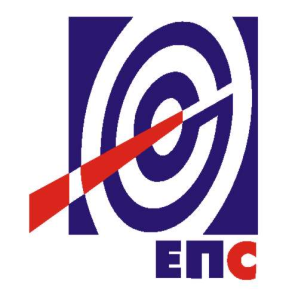 КОНКУРСНА ДОКУМЕНТАЦИЈАза подношење понуда у oтвореном поступку за јавну набавку ЈН/1000/0576/2018    Јана број 1031/2018добара Набавка система за контролу и евиденцију приступа за моторна возила                                                                                    К О М И С И Ј А                                                                      за спровођење ЈН/1000/0576/2018                                                       формирана Решењем бр.12.01. 471095/2-2018(заведено у ЈП ЕПС број 12.01.471095/10-18 од 10.12.2018. године)Београд, децембар 2018. годинеНа основу чл. 32, и 61. Закона о јавним набавкама („Сл. гласник РС” бр. 124/12, 14/15 и 68/15), (у даљем тексту: Закон),члана 2. Правилника о обавезним елементима конкурсне документације у поступцима јавних набавки и начину доказивања испуњености услова („Сл. гласник РС” бр. 86/15), Одлуке о покретању поступка јавне набавке број 12.01. 471095/1-18 oд 25.09.2018. године и Решења о образовању комисије за јавну набавку број 12.01. 471095/2-18 oд 25.09.2018. године припремљена је:КОНКУРСНА ДОКУМЕНТАЦИЈАза подношење понуда у отвореном поступку за јавну набавку добара бр. ЈН/1000/0576/2018    Јана број 1031/2018добра „Набавка система за контролу и евиденцију приступа за моторна возила“Садржај конкурсне документације:Укупан број страна документације: 78ОПШТИ ПОДАЦИ О ЈАВНОЈ НАБАВЦИПОДАЦИ О ПРЕДМЕТУ ЈАВНЕ НАБАВКЕ2.1 Опис предмета јавне набавке, назив и ознака из општег речника  набавкеОпис предмета јавне набавке: добра „Набавка система за контролу и евиденцију приступа за моторна возила“Назив из општег речника набавке: Систем надзораОзнака из општег речника набавке: 35125000-6Детаљани подаци о предмету набавке наведени су у техничкој спецификацији (поглавље 3. Конкурсне документације)ТЕХНИЧКА СПЕЦИФИКАЦИЈА (Врста, техничке карактеристике, квалитет, количина и опис добара,техничка документација и планови, начин спровођења контроле и обезбеђивања гаранције квалитета, рок испоруке, место испоруке добара, гарантни рок, евентуалне додатне услуге и сл.)ТЕХНИЧКА СПЕЦИФИКАЦИЈА ПРЕДМЕТА ЈАВНЕ НАБАВКЕОПШТИ СОФТВЕРСКИ ЗАХТЕВИПонуђено софтверско решење мора омогућити препознавање таблица и препознавање лица на основу видео снимка који шаље камераПонуђено софтверско решење мора омогућити следећи процес рада:Препознавање таблице док возило прилази рампи и камери (детекција, затим препознавање) Препознавање возача у возилу након што су препознате таблице које су у бази податакаКомуникација између камере, сервера и рампе тако да се шаље сигнал када рампа треба да се отвори, и то искључиво уколико су возило и особа која њиме управља у бази података, у супротном омогућити да портир може да отвори рампу уколико је неопходно Отварање рампе, уколико су испуњени горе поменути условиПонуђено софтверско решење мора имати апликацију за скенирање лица (мобилна апликација која омогућава скенирање лица особа којима се жели обезбедити право приступа неком објекту) како би се скен лица уписао у базуПонуђено софтверско решење мора имати централизовану базу података како би се омогућило да возила и особе из базе података имају право приступа на свим локацијама из системаПонуђено софтверско решење мора имати временски оквир процеса препознавања и дозволе приступа и то:Време скенирања таблице до 1 секундВреме скенирања лица до 1 секундВреме обављања целокупног процеса до 4 секундеДОДАТНИ СОФТВЕРСКИ ЗАХТЕВИПонуђач је у обавези да имплементира софтвер који омогућава биометријску аутентификацију на основу “2D” препознавања лица и верификације на основу “3D” мапе лица због вишег нивоа безбедностиПонуђач је у обавези да имплементира криптовану комуникацију између сваког дела система(камера, сервер, рампа) због сигурности и немогућности пресретања сигнала и његове репликације, тј. да се сваки захтев и комуникација криптују посебним кључем који ће се инвалидирати након употребеПонуђач је у обавези да обезбеди мобилну апликацију за скенирање лица која ће служити овлашћеном лицу да уз помоћ исте слика лица особа и додаје у базу податакаПонуђач је у обавези да обезбеди софтверско решење које ће скенове особа процесирати и одрадити на серверу, на коме је неопходно стровати ‘2D hash” лица i “3D” мапу лицаПонуђено софтверско решење мора испуњавати услов да ниједан лични податак (име, слика) не чува онакав какав јесте, већ да се ''hash''-ује одређеним подацима које се извлаче из облика лица, као и да ''hash'' није могуће превести у слику, односно “3D” модел, односно неповратну операцију hash-ирањаПонуђено софтверско решење мора имати централизовану базу података како би се дефинисала јединствена права приступаТЕХНИЧКА СПЕЦИФИКАЦИЈА ОПРЕМЕ ЗА КОНТРОЛУ И ЕВИДЕНЦИЈУ ПРИСТУПА ЗА МОТОРНА ВОЗИЛАСва техничка документација (опис производа, datasheet-ови и сл.) као и наведене потврде могу бити достављене на енглеском језику. Достављена техничка документација мора недвосмислено показивати да понуђена добра у потпуности одговарају свим минималним техничким захтевима. Тамо где је захтевано доставити интернет адресу на којој се може проверити статус трајања гаранције на основу уноса серијског броја уређаја.3.2 Рок испоруке добараИзабрани понуђач је обавезан да испоруку добара изврши у року од 120 дана од дана ступања Уговора на снагу.3.4.  Место испоруке добараМесто испоруке:ЈП ЕПС, Огранак РБ Колубара, ул. Дише Ђурђевић ББ, Магацин 004, ВреоциЈП ЕПС, ТЕ-КО Костолац, ул. Николе Тесле 5-7, Магацин дирекције 116, КостолацЈП ЕПС, Дринско-Лимске ХЕ, ул. Трг Душана Јерковића бр. 1, Магацин 1, ПерућацЈП ЕПС, ТЦ Нови Пазар, ул. Димитрија Туцовића ББ, Нови ПазарЈП ЕПС, ТЦ Нови Сад-ОТУ Суботица, ул. Сегедински Пут 22-24, СуботицаЈП ЕПС, ТЦ Ниш, ул. Др. Зорана Ђинђића 46А, НишИспорука хардверских компоненти у магацин Наручиоца, како је претходно наведено, у циљу квантитативног пријема.По потврди да је испоручена количина хардверских компоненти у складу са захтеваним, Понуђач је у обавези да изврши монтажу и активацију свих хардверских компоненти, на свим потребним локацијама.Наручилац је у обавези да обезбеди све услове за монтажу на свакој локацији, да обезбеди прилаз лицима, локацијске услове (стубове или друге позиције за монтажу камера, механику и аутоматизацију око управљања рампама), струјне прикључке, интернет конекцијуИспорука и инсталација софтвера је на серверу Наручиоца. Наручилац је уобавези да обезбеди адекватан серверски потенцијал, и окружење које ће омогућити функционисање система и ефикасну комуникацију са удаљеним локацијама.Евентуално настала штета приликом транспорта предметног добара до места испоруке пада на терет изабраног Понуђача.Квалитативни и квантитативни пријемКвантитативни пријем хардверске опреме је у магацину Наручиоца.Квантитативни пријем софтвера је на серверу Наручиоца, у координацији са надлежном службом Наручиоца.Квалитативни пријем хардверске опреме и софтвера се обавља након монтаже и инсталације целог система, спровођењем теста и провером функционалности.Након пуштања у рад комплетног система потребно је извршити обуку лица које одреди Наручилац и спровести тестирање рада целог система, на свакој локацији. Тестирање ће обухватити тестирање приступа за најмање два лица и два возила (две различите регистарске ознаке) на свакој локацији.На тај начин је потребно утврдити адекватно функционисање свих сегмената система, у складу са условима из техничке спецификације.Гарантни рок, Гарантни рок за предмет набавке је минимум 24 месеца од дана када је извршен квантитативни и квалитативни пријем добара..Изабрани Понуђач је дужан да о свом трошку отклони све евентуалне недостатке у току трајања гарантног рока. УСЛОВИ ЗА УЧЕШЋЕ У ПОСТУПКУ ЈАВНЕ НАБАВКЕ ИЗ ЧЛ. 75. И 76. ЗАКОНА О ЈАВНИМ НАБАВКАМА И УПУТСТВО КАКО СЕ ДОКАЗУЈЕ ИСПУЊЕНОСТ ТИХ УСЛОВАПонуда понуђача који не докаже да испуњава наведене обавезне и додатне услове из тачака 1. до 8. овог обрасца, биће одбијена као неприхватљива.1. Сваки подизвођач мора да испуњава услове из члана 75. став 1. тачка 1), 2) и 4) Закона, што доказује достављањем доказа наведених у овом одељку. Услове у вези са капацитетима из члана 76. Закона, понуђач испуњава самостално без обзира на ангажовање подизвођача.2. Сваки понуђач из групе понуђача  која подноси заједничку понуду мора да испуњава услове из члана 75. став 1. тачка 1), 2) и 4) Закона, што доказује достављањем доказа наведених у овом одељку. Услове у вези са капацитетима из члана 76. Закона понуђачи из групе испуњавају заједно, на основу достављених доказа у складу са овим одељком конкурсне документације.3. Докази о испуњености услова из члана 77. Закона могу се достављати у неовереним копијама. Наручилац може пре доношења одлуке о додели уговора, захтевати од понуђача, чија је понуда на основу извештаја комисије за јавну набавку оцењена као најповољнија да достави на увид оригинал или оверену копију свих или појединих доказа.Ако понуђач у остављеном, примереном року који не може бити краћи од пет дана, не достави на увид оригинал или оверену копију тражених доказа, наручилац ће његову понуду одбити као неприхватљиву.4. Лице уписано у Регистар понуђача није дужно да приликом подношења понуде доказује испуњеност обавезних услова за учешће у поступку јавне набавке, односно Наручилац не може одбити као неприхватљиву, понуду зато што не садржи доказ одређен Законом или Конкурсном документацијом, ако је понуђач, навео у понуди интернет страницу на којој су тражени подаци јавно доступни. У том случају понуђач може, да у Изјави (пожељно на меморандуму, која мора бити потписана и оверена), да наведе да је уписан у Регистар понуђача. Уз наведену Изјаву, понуђач може да достави и фотокопију Решења о упису понуђача у Регистар понуђача.  На основу члана 79. став 5. Закона понуђач није дужан да доставља следеће доказе који су јавно доступни на интернет страницама надлежних органа, и то:1)извод из регистра надлежног органа:-извод из регистра АПР: www.apr.gov.rs2)докази из члана 75. став 1. тачка 1) ,2) и 4) Закона-регистар понуђача: www.apr.gov.rs5. Уколико је доказ о испуњености услова електронски документ, понуђач доставља копију електронског документа у писаном облику, у складу са законом којим се уређује електронски документ.6. Ако понуђач има седиште у другој држави, наручилац може да провери да ли су документи којима понуђач доказује испуњеност тражених услова издати од стране надлежних органа те државе.7. Ако понуђач није могао да прибави тражена документа у року за подношење понуде, због тога што она до тренутка подношења понуде нису могла бити издата по прописима државе у којој понуђач има седиште и уколико уз понуду приложи одговарајући доказ за то, наручилац ће дозволити понуђачу да накнадно достави тражена документа у примереном року.8. Ако се у држави у којој понуђач има седиште не издају докази из члана 77. став 1. Закона, понуђач може, уместо доказа, приложити своју писану изјаву, дату под кривичном и материјалном одговорношћу оверену пред судским или управним органом, јавним бележником или другим надлежним органом те државе9. Понуђач је дужан да без одлагања, а најкасније у року од пет дана од дана настанка промене у било којем од података које доказује, о тој промени писмено обавести наручиоца и да је документује на прописани начин.5. КРИТЕРИЈУМ ЗА ДОДЕЛУ УГОВОРАИзбор најповољније понуде ће се извршити применом критеријума „Најнижа понуђена цена“.У случају примене критеријума најниже понуђене цене, а у ситуацији када постоје понуде понуђача који нуде добра домаћег порекла и понуде понуђача који нуде добра страног порекла, наручилац мора изабрати понуду понуђача који нуди добра домаћег порекла под условом да његова понуђена цена није преко 5% већа у односу на најнижу понуђену цену понуђача који нуди добра страног порекла. У понуђену цену страног понуђача урачунавају се и царинске дажбине.Када понуђач достави доказ да нуди добра домаћег порекла, наручилац ће, пре рангирања понуда, позвати све остале понуђаче чије су понуде оцењене као прихватљиве а код којих није јасно да ли је реч о добрима домаћег или страног порекла,да се изјасне да ли нуде добра домаћег порекла и да доставе доказ.Предност дата за домаће понуђаче и добра домаћег порекла (члан 86.  став 1. до 4. Закона) у поступцима јавних набавки у којима учествују понуђачи из држава потписница Споразума о слободној трговини у централној Европи (ЦЕФТА 2006) примењиваће се сходно одредбама тог споразума.Предност дата за домаће понуђаче и добра домаћег порекла (члан 86. став 1. до 4. Закона) у поступцима јавних набавки у којима учествују понуђачи из држава потписница Споразума о стабилизацији и придруживању између Европских заједница и њихових држава чланица, са једне стране, и Републике Србије, са друге стране, примењиваће се сходно одредбама тог Споразума5.1. Резервни критеријумУколико две или више понуда имају исту најнижу понуђену цену, као најповољнија биће изабрана понуда оног понуђача који је понудио дужи гарантни рок. У случају истог понуђеног гарантног рока, као најповољнија биће изабрана понуда оног понуђача који је понудио краћи рок испоруке.Уколико ни после примене резервних критеријума не буде  могуће изабрати најповољнију понуду, најповољнија понуда биће изабрана путем жреба.Извлачење путем жреба Наручилац ће извршити јавно, у присуству понуђача који имају исту најнижу понуђену цену. На посебним папирима који су исте величине и боје аручилац ће исписати називе Понуђача, те папире ставити у кутију, одакле ће председник Комисије извући само један папир. понуђачу чији назив буде на извученом папиру биће додељен уговор  о јавној набавци.6.  УПУТСТВО ПОНУЂАЧИМА КАКО ДА САЧИНЕ ПОНУДУКонкурсна документација садржи Упутство понуђачима како да сачине понуду и потребне податке о захтевима Наручиоца у погледу садржине понуде, као и услове под којима се спроводи поступак избора најповољније понуде у поступку јавне набавке.Понуђач мора да испуњава све услове одређене Законом о јавним набавкама (у даљем тексту: Закон) и конкурсном документацијом. Понуда се припрема и доставља на основу позива, у складу са конкурсном документацијом, у супротном, понуда се одбија као неприхватљива.Језик на којем понуда мора бити састављенаНаручилац је припремио конкурсну документацију на српском језику и водиће поступак јавне набавке на српском језику. Прилози који чине саставни део понуде, достављају се на српском језику. Уколико је неки прилог (доказ или документ) на страном језику, Наручилац задржава право да у фази стручне оцене понуда, од Понуђача, тражи превод.Начин састављања и подношења понудеПонуђач је обавезан да сачини понуду тако што Понуђач уписује тражене податке у обрасце који су саставни део конкурсне документације и оверава је печатом и потписом законског заступника, другог заступника уписаног у регистар надлежног органа или лица овлашћеног од стране законског заступника уз доставу овлашћења у понуди. Доставља их заједно са осталим документима који представљају обавезну садржину понуде.Препоручује се да сви документи поднети у понуди  буду нумерисани и повезани у целину (јемствеником, траком и сл.), тако да се појединачни листови, односно прилози, не могу накнадно убацивати, одстрањивати или замењивати. Препоручује се да се нумерација поднете документације и образаца у понуди изврши на свакоj страни на којој има текста, исписивањем “1 од н“, „2 од н“ и тако све до „н од н“, с тим да „н“ представља укупан број страна понуде.Препоручује се да доказе који се достављају уз понуду, а због своје важности не смеју бити оштећени, означени бројем (банкарска гаранција, меница), стављају се у посебну фолију, а на фолији се видно означава редни број странице листа из понуде. Фолија се мора залепити при врху како би се докази, који се због своје важности не смеју оштетити, заштитили.Понуђач подноси понуду у затвореној коверти или кутији, тако да се при отварању може проверити да ли је затворена, на адресу: Јавно предузеће „Електропривреда Србије“, Балканска 13, писарница - са назнаком: „Понуда за јавну набавку добра „Набавка система за контролу и евиденцију приступа за моторна возила“, јавна набавка број ЈН/1000/0576/2018- НЕ ОТВАРАТИ“. На полеђини коверте обавезно се уписује тачан назив и адреса понуђача, телефон и факс понуђача, као и име и презиме овлашћеног лица за контакт.У случају да понуду подноси група понуђача, на полеђини коверте је пожељно назначити да се ради о групи понуђача и навести називе и адресу свих чланова групе понуђача.У случају заједничке понуде групе понуђача, све обрасце потписује и оверава члан групе понуђача, који је одређен као Носилац посла у споразуму чланова групе понуђача (изузев образаца који подразумевају давање изјава под материјалном и кривичном одговорношћу), које попуњава, потписује и оверава сваки члан групе понуђача у своје име.Обавезна садржина понудеСадржину понуде, поред Обрасца понуде, чине и сви остали докази о испуњености услова из чл. 75.и 76.Закона, предвиђени чл. 77. Закона, који су наведени у конкурсној документацији, као и сви тражени прилози и изјаве (попуњени, потписани и печатом оверени) на начин предвиђен следећим ставом ове тачке:Образац понуде Образац 1. Структура цене Образац 2.Изјава о независној понуди  Образац 3.Изјава у складу са чланом 75. став 2. Закона Образац 4.Образац трошкова припреме понуде, ако понуђач захтева надокнаду трошкова у складу са чл.88 Закона Образац 5.Споразум учесника заједничке понуде Образац 6.средства финансијског обезбеђења за озбиљност понудеобрасци, изјаве и докази одређене тачком 6.9 или 6.10 овог упутства у случају да понуђач подноси понуду са подизвођачем или заједничку понуду подноси група понуђачаПотврда о обиласку локације Образац 8.потписан и печатом оверен образац „Модел уговора“ (пожељно је да буде попуњен) Образац 9.Модел уговора о чувању пословне тајне и поверљивих информација Образац 10.докази о испуњености услова из чл. 76. Закона у складу са чланом 77. Закон и Одељком 4. конкурсне документације.Техничка документација којом се доказује испуњеност захтеваних техничких карактеристика, наведена у поглављу 3. Техничка спецификација   конкурсне документације (уколико је захтевана у Техн. спецификацији)Овлашћење за потписника (ако не потписује заступник)Пожељно  је да сви обрасци и документи који чине обавезну садржину понуде буду сложени према наведеном редоследу.  Наручилац ће одбити као неприхватљиве све понуде које не испуњавају услове из позива за подношење понуда и конкурсне документације.Наручилац ће одбити као неприхватљиву понуду понуђача, за коју се у поступку стручне оцене понуда утврди да докази који су саставни део понуде садрже неистините податке.Подношење и отварање понудаБлаговременим се сматрају понуде које су примљене, и оверене печатом пријема у писарници Наручиоца, Београд, Балканска 13, без обзира на начин на који су послате,  до дана одређеног у Позиву за подношење понуда, објављеним на Порталу јавних набавки.Ако је понуда поднета по истеку рока за подношење понуда одређеног у Позиву, сматраће се неблаговременом, а Наручилац ће по окончању поступка отварања понуда, овакву понуду вратити неотворену понуђачу, са назнаком да је поднета неблаговремено.Комисија за јавне набавке ће благовремено поднете понуде јавно отворити дана наведеном у Позиву за подношење понуда у просторијама Јавног предузећа „Електропривреда Србије“ Београд, ул. Балканска 13, спрат 2. Представници понуђача који учествују у поступку јавног отварања понуда, морају да пре почетка поступка јавног отварања доставе Комисији за јавне набавке писано овлашћење за учествовање у овом поступку, (пожељно је да буде издато на меморандуму понуђача), заведено и оверено печатом и потписом законског заступника понуђача или другог заступника уписаног у регистар надлежног органа или лица овлашћеног од стране законског заступника уз доставу овлашћења у понуди.Комисија за јавну набавку води записник о отварању понуда у који се уносе подаци у складу са Законом.Записник о отварању понуда потписују чланови комисије и присутни овлашћени представници понуђача, који преузимају примерак записника.Наручилац ће у року од 3(словима: три) дана од дана окончања поступка отварања понуда поштом или електронским путем доставити записник о отварању понуда понуђачима који нису учествовали у поступку отварања понуда.Начин подношења понудеПонуђач може поднети само једну понуду.Понуду може поднети понуђач самостално, група понуђача, као и понуђач са подизвођачем.Понуђач који је самостално поднео понуду не може истовремено да учествује у заједничкој понуди или као подизвођач. У случају да понуђач поступи супротно наведеном упутству свака понуда понуђача у којој се појављује биће одбијена. Понуђач може бити члан само једне групе понуђача која подноси заједничку понуду, односно учествовати у само једној заједничкој понуди. Уколико је понуђач, у оквиру групе понуђача, поднео две или више заједничких понуда, Наручилац ће све такве понуде одбити.Понуђач који је члан групе понуђача не може истовремено да учествује као подизвођач. У случају да понуђач поступи супротно наведеном упутству свака понуда понуђача у којој се појављује биће одбијена. Измена, допуна и опозив понудеУ року за подношење понуде понуђач може да измени или допуни већ поднету понуду писаним путем, на адресу Наручиоца, са назнаком „ИЗМЕНА – ДОПУНА - „Понуде за јавну набавку добра „Набавка система за контролу и евиденцију приступа за моторна возила“, јавна набавка број ЈН/1000/0576/2018- НЕ ОТВАРАТИ“.У случају измене или допуне достављене понуде, Наручилац ће приликом стручне оцене понуде узети у обзир измене и допуне само ако су извршене у целини и према обрасцу на који се, у већ достављеној понуди,измена или допуна односи.У року за подношење понуде понуђач може да опозове поднету понуду писаним путем, на адресу Наручиоца, са назнаком „ОПОЗИВ - Понуде за јавну набавку добра „Набавка система за контролу и евиденцију приступа за моторна возила“, јавна набавка број ЈН/1000/0576/2018 - НЕ ОТВАРАТИ“.У случају опозива поднете понуде пре истека рока за подношење понуда, Наручилац такву понуду неће отварати, већ ће је неотворену вратити понуђачу.Уколико понуђач измени или опозове понуду поднету по истеку рока за подношење понуда, Наручилац ће наплатити средство обезбеђења дато на име озбиљности понуде. ПартијеНабавка није обликована по партијама. Понуда са варијантамаПонуда са варијантама није дозвољена. Подношење понуде са подизвођачимаПонуђач је дужан да у понуди наведе да ли ће извршење набавке делимично поверити подизвођачу. Ако понуђач у понуди наведе да ће делимично извршење набавке поверити подизвођачу, дужан је да наведе:- назив подизвођача, а уколико уговор између наручиоца и понуђача буде закључен, тај подизвођач ће бити наведен у уговору;- проценат укупне вредности набавке који ће поверити подизвођачу, а који не може бити већи од 50% као и део предметне набавке који ће извршити преко подизвођача.Понуђач у потпуности одговара наручиоцу за извршење уговорене набавке, без обзира на број подизвођача и обавезан је да наручиоцу, на његов захтев, омогући приступ код подизвођача ради утврђивања испуњености услова.Обавеза понуђача је да за подизвођача достави доказе о испуњености обавезних услова из члана 75. став 1. тачка 1), 2) и 4) Закона, наведених у одељку Услови за учешће из члана 75. и 76. Закона и Упутство како се доказује испуњеност тих услова. Доказ о испуњености услова из члана 75. став 1. тачка 5) овог Закона доставља се за део набавке који ће се извршити преко подизвођача.Додатне услове понуђач испуњава самостално, без обзира на агажовање подизвођача.Све обрасце у понуди потписује и оверава понуђач, изузев образаца под пуном материјалном и кривичном одговорношћу, које попуњава, потписује и оверава сваки подизвођач у своје име.Понуђач не може ангажовати као подизвођача лице које није навео у понуди, у супротном наручилац ће реализовати средство обезбеђења и раскинути уговор, осим ако би раскидом уговора наручилац претрпео знатну штету. Понуђач може ангажовати као подизвођача лице које није навео у понуди, ако је на страни подизвођача након подношења понуде настала трајнија неспособност плаћања, ако то лице испуњава све услове одређене за подизвођача и уколико добије претходну сагласност наручиоца. Наручилац у овом поступку не предвиђа примену одредби става 9. и 10. члана 80. Закона.Подношење заједничке понудеУ случају да више понуђача поднесе заједничку понуду, они као саставни део понуде морају доставити Споразум о заједничком извршењу набавке, којим се међусобно и према Наручиоцу обавезују на заједничко извршење набавке, који обавезно садржи податке прописане члан 81. став 4. и 5.Закона ,и то: податке о члану групе који ће бити Носилац посла, односно који ће поднети понуду и који ће заступати групу понуђача пред Наручиоцем;опис послова сваког од понуђача из групе понуђача у извршењу уговора.Сваки понуђач из групе понуђача  која подноси заједничку понуду мора да испуњава услове из члана 75.  став 1. тачка 1), 2) и 4) Закона, наведене у одељку Услови за учешће из члана 75. и 76. Закона и Упутство како се доказује испуњеност тих услова.Услове у вези са капацитетима, у складу са чланом 76. Закона, понуђачи из групе испуњавају заједно.Услов из члана 75.став 1.тачка 5.Закона , обавезан је да испуни понуђач из групе понуђача којем је поверено извршење дела набавке за које је неопходна испуњеност тог услова.У случају заједничке понуде групе понуђача обрасце под пуном материјалном и кривичном одговорношћу попуњава, потписује и оверава сваки члан групе понуђача у своје име.( Образац Изјаве о независној понуди и Образац изјаве у складу са чланом 75. став 2. Закона)Понуђачи из групе понуђача одговорају неограничено солидарно према наручиоцу.Понуђена ценаЦена се исказује у динарима/ЕУР, без пореза на додату вредност.У случају да у достављеној понуди није назначено да ли је понуђена цена са или без пореза на додату вредност, сматраће се сагласно Закону, да је иста без пореза на додату вредност. Страни Понуђач може цену исказати у eврима, а иста ће у сврху оцене понуда бити прерачуната у динаре по средњем курсу Народне банке Србије на дан када је започето отварање понуда.У случају да у достављеној понуди није назначено да ли је понуђена цена са или без пореза на додату вредност, сматраће се сагласно Закону, да је иста без пореза на додату вредност.Јединичне цене и укупно понуђена цена морају бити изражене са две децимале у складу са правилом заокруживања бројева. У случају рачунске грешке меродавна ће бити јединична цена.Понуда која је изражена у две валуте, сматраће се неприхватљивом.Понуђена цена укључује све трошкове реализације предмета набавке до места испоруке, као и све зависне трошкове.Ако је у понуди исказана неуобичајено ниска цена, Наручилац ће поступити у складу са чланом 92. Закона.Цена је фиксна за цео уговорени период. Рок испоруке добараИзабрани понуђач је обавезан да испоруку добара изврши у року од 120 дана од дана ступања Уговора на снагу.Гарантни рокГарантни рок за предмет набавке је 24 месеца од дана испоруке и потписивања Записника о квантитативном и квалитативном пријему  добара.Изабрани Понуђач је дужан да о свом трошку отклони све евентуалне недостатке у току трајања гарантног рока. 6.15 Начин и услови плаћањаПлаћање добара која су предмет ове набавке Наручилац ће извршити на текући рачун понуђача, по испоруци добара и по потписивању Записника о квалитативном и квантитативном пријему добара од стране овлашћених представника Наручиоца и Понуђача -без примедби,у року до 45 дана и по пријему исправног рачуна.Ако је понуђена цена исказана у еврима, фактурисање уговорене цене извршиће се у динарској противвредности на дан настанка пореске обавезе према средњем курсу динара у односу на евро (према подацима Народне банке Србије), а плаћање ће се извршити према средњем курсу динара у односу на евро на дан плаћања, на укупан износ накнаде (са ПДВ-ом). Понуђач је обавезан да на рачуну наведе износ у еврима и прерачун у динаре према курсу НБС на дан настанка пореске обавезе.Рачун мора бити достављен на адресу купца: Јавно предузеће „Електропривреда Србије“ Београд, Балканска број 13, ПИБ са обавезним прилозима и то: Записник о квалитативном и квантитативном пријему са читко написаним именом и презименом и потписом овлашћеног лица Купца, које је примило предметна добра.У испостављеном рачуну и отпремници, изабрани понуђач је дужан да се придржава тачно дефинисаних назива робе из конкурсне документације и прихваћене понуде (из Обрасца структуре цене). Рачуни који не одговарају наведеним тачним називима, ће се сматрати неисправним. Уколико, због коришћења различитих шифрарника и софтверских решења није могуће у самом рачуну навести горе наведени тачан назив, изабрани понуђач је обавезан да уз рачун достави прилог са упоредним прегледом назива из рачуна са захтеваним називима из конкурсне документације и прихваћене понуде.Рок важења понудеПонуда мора да важи најмање 60 (словима:шездесет) дана од дана отварања понуда. У случају да понуђач наведе краћи рок важења понуде, понуда ће бити одбијена, као неприхватљива. Средства финансијског обезбеђењаНаручилац користи право да захтева средстава финансијског обезбеђења (у даљем тексу СФО) којим понуђачи обезбеђују испуњење својих обавеза у  отвореном поступку (достављају се уз понуду), као и испуњење својих уговорних обавеза (достављају се по закључењу уговора или по испоруци).Сви трошкови око прибављања средстава обезбеђења падају на терет понуђача, а и исти могу бити наведени у Обрасцу трошкова припреме понуде.Члан групе понуђача може бити налогодавац средства финансијског обезбеђења.Средства финансијског обезбеђења морају да буду у валути у којој је и понуда.Ако се за време трајања уговора променерокови за извршење уговорне обавезе, важност  СФО мора се продужити. Понуђач је дужан да достави следећа средства финансијског обезбеђења:У понуди:Банкарска гаранција за озбиљност понудеПонуђач је у обавези да приликом подношења понуде достави оригинал банкарску гаранцију за озбиљност понуде у износу од 5 % од укупне вредности понуде без ПДВ. Банкарскa гаранцијa понуђача мора бити неопозива, безусловна (без права на приговор) и наплатива на први писани позив, са роком важења најмање 30 (словима: тридесет) календарских дана дужим од рока важења понуде.Наручилац ће уновчити гаранцију за озбиљност понуде дату уз понуду уколико: Понуђач након истека рока за подношење понуда повуче, опозове или измени своју понуду илиПонуђач коме је додељен Уговор благовремено не потпише Уговор или понуђач коме је додељен Уговор не поднесе исправно средство обезбеђења за добро извршење посла у складу са захтевима из конкурсне документације.У случају случају спора по овој гаранцији, утврђује се надлежност суда у Београду и примена материјалног права Републике Србије.Поднета банкарска гаранција не може да садржи додатне услове за исплату, краће рокове, мањи износ или промењену месну надлежност за решавање спорова.Банкарска гаранција ће бити враћена понуђачу са којим није закључен Уговор одмах по закључењу Уговора са понуђачем чија је понуда изабрана као најповољнија, а понуђачу са којим је закључен Уговор у року од 10 (словима: десет) дана од дана предаје наручиоцу инструмената обезбеђења извршења уговорених обавеза која су захтевана Уговором.На банкарске гаранције примењују се одредбе Једнобразних правила за гаранције УРДГ 758, Међународне коморе у Паризу.Гаранција се не може уступити и није преносива без сагласности Корисника, Налогодавца и  банке гаранта.Гаранција истиче на наведени датум, без обзира да ли је овај документ враћен или не.У року од 10 дана од закључења УговораБанкарска гаранција за добро извршење послаИзабрани понуђач је дужан да у тренутку закључења Уговора а најкасније у року од 10 (десет) дана од дана обостраног потписивања Уговора од законских заступника уговорних страна,а пре испоруке, као одложни услов из члана 74. став 2. Закона о облигационим односима („Сл. лист СФРЈ“ бр. 29/78, 39/85, 45/89 – одлука УСЈ и 57/89, „Сл.лист СРЈ“ бр. 31/93 и „Сл. лист СЦГ“ бр. 1/2003 – Уставна повеља), (даље: ЗОО), као средство финансијског обезбеђења за добро извршење посла преда Наручиоцу банкарску гаранцију за добро извршење посла.Изабрани понуђач је дужан да Наручиоцу достави неопозиву, безусловну (без права на приговор) и на први писани позив наплативу банкарску гаранцију за добро извршење посла у износу од 10%  вредности уговора без ПДВ. Банкарска гаранција мора трајати најмање 30 (словима:тридесет) календарских дана дуже од рока одређеног за коначно извршење посла.Ако се за време трајања уговора промене рокови за извршење уговорне обавезе, важност банкарске гаранције за добро извршење посла мора да се продужи.Поднета банкарска гаранција не може да садржи додатне услове за исплату, краће рокове, мањи износ или промењену месну надлежност за решавање спорова.Наручилац ће уновчити дату банкарску гаранцију за добро извршење посла у случају да изабрани понуђач не буде извршавао своје уговорне обавезе у роковима и на начин предвиђен уговором. У случају  спора по овој Гаранцији, утврђује се надлежност суда у Београду и примена материјалног права Републике Србије. Поднета банкарска гаранција не може да садржи додатне услове за исплату, краће рокове, мањи износ или промењену месну надлежност за решавање спорова.Банкарска гаранција се не може уступити и није преносива без сагласности Налогодавца, Корисника  и  банке гаранта.На ову банкарску гаранцију примењују се Једнообразна правила за гаранције на позив ( URDG 758) Међународне трговинске коморе у Паризу.Ова гаранција истиче на наведени датум, без обзира да ли је овај документ враћен или није.  По потписивању примопредаји предмета УговораБанкарску гаранцију за отклањање -недостатака у гарантном рокуПонуђач се обавезује да преда Наручиоцу банкарску гаранцију за отклањање недостатака у  гарантном року која је неопозива, безусловна,без права протеста и платива на први позив, издата у висини од 5% од укупно уговорене цене (без ПДВ) са роком важења 30 (словима:тридесет) дана дужим од гарантног рока .Банкарска гаранција за отклањање недостатака у гарантном року,доставља се  у тренутку примопредаје/испоруке предмета уговора  нпр. испоруке последње транше предмета јавне набавке  или најкасније 5 дана пре истека банкарске гаранције за добро извршење посла. Уколико Понуђач не достави банкарску гаранцију за отклањање недостатака у гарантном року, Наручилац има право да наплати банкарску гаранцију за добро извршење посла.Ако се за време трајања уговора промене рокови за извршење уговорне обавезе, важност банкарске гаранције мора да се продужи.Достављена банкарска гаранција  не може да садржи додатне услове за исплату, краћи рок и мањи износ.Наручилац је овлашћен да наплати банкарску гаранцију за отклањање недостатака у гарантном року у случају да Понуђач не испуни своје уговорне обавезе у погледу гарантног рока.Поднета банкарска гаранција не може да садржи додатне услове за исплату, краће рокове, мањи износ или промењену месну надлежност за решавање спорова.Банкарска гаранција се не може уступити и није преносива без сагласности Налогодавца, Корисника  и  банке гаранта.На ову банкарску гарнцију примењују се Једнообразна правила за гаранције на позив ( URDG 758) Међународне трговинске коморе у Паризу.Ова гаранција истиче на наведени датум, без обзира да ли је овај документ враћен или није.Достављање средстава финансијског обезбеђењаСредство финансијског обезбеђења за озбиљност понуде доставља се као саставни део понуде.Средство финансијског обезбеђења за добро извршење посла  гласи на Јавно предузеће Електропривреда Србије Београд, и доставља се лично или поштом на адресу:Јавно предузеће „Електропривреда Србије“, Београд, Балканска број 13 са назнаком: Средство финансијског обезбеђења за ЈН/1000/00576/2018Средство финансијског обезбеђења за отклањање недостатака у гарантном року  гласи: Јавно предузеће Електропривреда Србије, Београд, и доставља се лично или поштом на адресу:Јавно предузеће „Електропривреда Србије“, Београд, Балканска број 13 са назнаком: Средство финансијског обезбеђења за ЈН/1000/0576/2018Начин означавања поверљивих података у понудиПодаци које понуђач оправдано означи као поверљиве биће коришћени само у току поступка јавне набавке у складу са позивом и неће бити доступни ником изван круга лица која су укључена у поступак јавне набавке. Ови подаци неће бити објављени приликом отварања понуда и у наставку поступка. Наручилац може да одбије да пружи информацију која би значила повреду поверљивости података добијених у понуди. Као поверљива, понуђач може означити документа која садрже личне податке, а које не садржи ни један јавни регистар, или која на други начин нису доступна, као и пословне податке који су прописима одређени као поверљиви. Наручилац ће као поверљива третирати она документа која у десном горњем углу великим словима имају исписано „ПОВЕРЉИВО“.Наручилац не одговара за поверљивост података који нису означени на горе наведени начин.Ако се као поверљиви означе подаци који не одговарају горе наведеним условима, Наручилац ће позвати понуђача да уклони ознаку поверљивости. Понуђач ће то учинити тако што ће његов представник изнад ознаке поверљивости написати „ОПОЗИВ“, уписати датум, време и потписати се.Ако понуђач у року који одреди Наручилац не опозове поверљивост докумената, Наручилац ће третирати ову понуду као понуду без поверљивих података.Наручилац је дужан да доследно поштује законите интересе понуђача, штитећи њихове техничке и пословне тајне у смислу закона којим се уређује заштита пословне тајне.Неће се сматрати поверљивим докази о испуњености обавезних услова,цена и други подаци из понуде који су од значаја за примену критеријума и рангирање понуде. Поштовање обавеза које произлазе из прописа о заштити на раду и других прописаПонуђач је дужан да при састављању понуде изричито наведе да је поштовао обавезе које произлазе из важећих прописа о заштити на раду, запошљавању и условима рада, заштити животне средине, као и да нема забрану обављања делатности која је на снази у време подношења понуде.Накнада за коришћење патенатаНакнаду за коришћење патената, као и одговорност за повреду заштићених права интелектуалне својине трећих лица сноси понуђач.Начело заштите животне средине и обезбеђивања енергетске ефикасностиНаручилац је дужан да набавља добра која не загађују, односно који минимално утичу на животну средину, односно који обезбеђују адекватно смањење потрошње енергије – енергетску ефикасност.Додатне информације и објашњењаЗаинтерсовано лице може, у писаном облику, тражити од Наручиоца додатне информације или појашњења у вези са припремањем понуде,при чему може да укаже Наручиоцу и на евентуално уочене недостатке и неправилности у конкурсној документацији, најкасније пет дана пре истека рока за подношење понуде, на адресу Наручиоца, са назнаком: „ОБЈАШЊЕЊА – позив за јавну набавку број ЈН/1000/0576/2018“ или електронским путем на е-mail адресу:nina.nikolajevic@eps.rs, Наручилац ће у року од три дана по пријему захтева објавити Одговор на захтев на Порталу јавних набавки и својој интернет страници.Наручилац ће у року од три дана по пријему захтева објавити Одговор на захтев на Порталу јавних набавки и својој интернет страници.Тражење додатних информација и појашњења телефоном није дозвољено.Ако је документ из поступка јавне набавке достављен од стране наручиоца или понуђача путем електронске поште или факсом, страна која је извршила достављање дужна је да од друге стране захтева да на исти начин потврди пријем тог документа, што је друга страна дужна и да учини када је то неопходно као доказ да је извршено достављање.Ако наручилац у року предвиђеном за подношење понуда измени или допуни конкурсну документацију, дужан је да без одлагања измене или допуне објави на Порталу јавних набавки и на својој интернет страници.Ако наручилац измени или допуни конкурсну документацију осам или мање дана пре истека рока за подношење понуда, наручилац је дужан да продужи рок за подношење понуда и објави обавештење о продужењу рока за подношење понуда.По истеку рока предвиђеног за подношење понуда наручилац не може да мења нити да допуњује конкурсну документацију.Комуникација у поступку јавне набавке се врши на начин предвиђен чланом 20. Закона.У зависности од изабраног вида комуникације, Наручилац ће поступати у складу са 13. начелним ставом који је Републичка комисија за заштиту права у поступцима јавних набавки заузела на 3. Општој седници, 14.04.2014. године (објављеним на интернет страници www.кjn.gov.rs).Трошкови понудеТрошкове припреме и подношења понуде сноси искључиво Понуђач и не може тражити од Наручиоца накнаду трошкова.Понуђач може да у оквиру понуде достави укупан износ и структуру трошкова припремања понуде тако што попуњава, потписује и оверава печатом Образац трошкова припреме понуде.Додатна објашњења, контрола и допуштене исправкеНаручилац може да захтева од понуђача додатна објашњења која ће му помоћи при прегледу, вредновању и упоређивању понуда, а може да врши и контролу (увид) код понуђача, односно његовог подизвођача.Уколико је потребно вршити додатна објашњења, наручилац ће понуђачу оставити примерени рок да поступи по позиву Наручиоца, односно да омогући Наручиоцу контролу (увид) код понуђача, као и код његовог подизвођача.Наручилац може, уз сагласност понуђача, да изврши исправке рачунских грешака уочених приликом разматрања понуде по окончаном поступку отварања понуда.У случају разлике између јединичне цене и укупне цене, меродавна је јединична цена. Ако се понуђач не сагласи са исправком рачунских грешака, Наручилац ће његову понуду одбити као неприхватљиву.Разлози за одбијање понуде Понуда ће бити одбијена ако:је неблаговремена, неприхватљива или неодговарајућа;ако се понуђач не сагласи са исправком рачунских грешака;ако има битне недостатке сходно члану 106. ЗаконаНаручилац ће донети одлуку о обустави поступка јавне набавке у складу са чланом 109. Закона.Рок за доношење Одлуке о додели уговора/обуставиНаручилац ће одлуку о додели уговора/обустави поступка донети у року од максимално 25 (двадесетпет) дана од дана јавног отварања понуда.Одлуку о додели уговора/обустави поступка  Наручилац ће објавити на Порталу јавних набавки и на својој интернет страници у року од 3 (три) дана од дана доношења.Негативне референцеНаручилац може одбити понуду уколико поседује доказ да је понуђач у претходне три године пре објављивања позива за подношење понуда, у поступку јавне набавке:поступао супротно забрани из чл. 23. и 25. Закона;учинио повреду конкуренције;доставио неистините податке у понуди или без оправданих разлога одбио да закључи уговор о јавној набавци, након што му је уговор додељен;одбио да достави доказе и средства обезбеђења на шта се у понуди обавезао.Наручилац може одбити понуду уколико поседује доказ који потврђује да понуђач није испуњавао своје обавезе по раније закљученим уговорима о јавним набавкама који су се односили на исти предмет набавке, за период од претходне три годинепре објављивања позива за подношење понуда. Доказ наведеног може бити:правоснажна судска одлука или коначна одлука другог надлежног органа;исправа о реализованом средству обезбеђења испуњења обавеза у поступку јавне набавке или испуњења уговорних обавеза;исправа о наплаћеној уговорној казни;рекламације потрошача, односно корисника, ако нису отклоњене у уговореном року;изјава о раскиду уговора због неиспуњења битних елемената уговора дата на начин и под условима предвиђеним законом којим се уређују облигациони односи;доказ о ангажовању на извршењу уговора о јавној набавци лица која нису означена у понуди као подизвођачи, односно чланови групе понуђача;други одговарајући доказ примерен предмету јавне набавке који се односи на испуњење обавеза у ранијим поступцима јавне набавке или по раније закљученим уговорима о јавним набавкама.Наручилац може одбити понуду ако поседује доказ из става 3. тачка 1) члана 82. Закона, који се односи на поступак који је спровео или уговор који је закључио и други наручилац ако је предмет јавне набавке истоврсан. Наручилац ће поступити на наведене начине и у случају заједничке понуде групе понуђача уколико утврди да постоје напред наведени докази за једног или више чланова групе понуђача. Увид у документацијуПонуђач има право да изврши увид у документацију о спроведеном поступку јавне набавке после доношења одлуке о додели уговора, односно одлуке о обустави поступка о чему може поднети писмени захтев Наручиоцу.Наручилац је дужан да лицу из става 1. омогући увид у документацију и копирање документације из поступка о трошку подносиоца захтева, у року од два дана од дана пријема писаног захтева, уз обавезу да заштити податке у складу са чл.14. Закона.Заштита права понуђачаОбавештење о роковима и начину подношења захтева за заштиту права, са детаљним упутством о садржини потпуног захтева за заштиту права у складу са чланом 151. став 1. тач. 1)–7) Закона, као и износом таксе из члана 156. став 1. тач. 1)–3) Закона и детаљним упутством о потврди из члана 151. став 1. тачка 6) Закона којом се потврђује да је уплата таксе извршена, а која се прилаже уз захтев за заштиту права приликом подношења захтева наручиоцу, како би се захтев сматрао потпуним:Рокови и начин подношења захтева за заштиту права:Захтев за заштиту права подноси се лично или путем поште на адресу: ЈП „Електропривреда Србије“ Београд, Балканска бр.13, са назнаком Захтев за заштиту права за ЈН добра “Набавка система за контролу и евиденцију приступа за моторна возила”- Јавна набавка број ЈН/1000/0576/2018, а копија се истовремено доставља Републичкој комисији.Захтев за заштиту права се може доставити и путем електронске поште на e-mail nina.nikolajevic@eps.rsЗахтев за заштиту права може се поднети у току целог поступка јавне набавке, против сваке радње наручиоца, осим ако овим законом није другачије одређено.Захтев за заштиту права којим се оспорава врста поступка, садржина позива за подношење понуда или конкурсне документације сматраће се благовременим ако је примљен од стране наручиоца најкасније  7 (седам) дана пре истека рока за подношење понуда, без обзира на начин достављања и уколико је подносилац захтева у складу са чланом 63. став 2. овог закона указао наручиоцу на евентуалне недостатке и неправилности, а наручилац исте није отклонио. Захтев за заштиту права којим се оспоравају радње које наручилац предузме пре истека рока за подношење понуда, а након истека рока из става 3. ове тачке, сматраће се благовременим уколико је поднет најкасније до истека рока за подношење понуда. После доношења одлуке о додлеи уговора или одлуке о обустави поступка, рок за подношење захтева за заштиту права је 10 (десет) дана од дана објављивања одлуке на Порталу јавних набавки. Захтев за заштиту права не задржава даље активности наручиоца у поступку јавне набавке у складу са одредбама члана 150. ЗЈН. Наручилац објављује обавештење о поднетом захтеву за заштиту права на Порталу јавних набавки и на својој интернет страници најкасније у року од два дана од дана пријема захтева за заштиту права. Наручилац може да одлучи да заустави даље активности у случају подношења захтева за заштиту права, при чему је тад дужан да у обавештењу о поднетом захтеву за заштиту права наведе да зауставља даље активности у поступку јавне набавке. Детаљно упутство о садржини потпуног захтева за заштиту права у складу са чланом   151. став 1. тач. 1) – 7) ЗЈН:Захтев за заштиту права садржи:1) назив и адресу подносиоца захтева и лице за контакт2) назив и адресу наручиоца3) податке о јавној набавци која је предмет захтева, односно о одлуци наручиоца4) повреде прописа којима се уређује поступак јавне набавке5) чињенице и доказе којима се повреде доказују6) потврду о уплати таксе из члана 156. ЗЈН7) потпис подносиоца.Ако поднети захтев за заштиту права не садржи све обавезне елементе   наручилац ће такав захтев одбацити закључком. Закључак   наручилац доставља подносиоцу захтева и Републичкој комисији у року од три дана од дана доношења. Против закључка наручиоца подносилац захтева може у року од три дана од дана пријема закључка поднети жалбу Републичкој комисији, док копију жалбе истовремено доставља наручиоцу. Износ таксе из члана 156. став 1. тач. 1)- 3) ЗЈН:Подносилац захтева за заштиту права дужан је да на рачун буџета Републике Србије (број рачуна: 840-30678845-06, шифра плаћања 153 или 253, позив на број 100005762018, сврха: ЗЗП, ЈП ЕПС, јн. бр. ЈН/1000/0576/2018, прималац уплате: буџет Републике Србије) уплати таксу од: 120.000,00Свака странка у поступку сноси трошкове које проузрокује својим радњама.Ако је захтев за заштиту права основан, наручилац мора подносиоцу захтева за заштиту права на писани захтев надокнадити трошкове настале по основу заштите права.Ако захтев за заштиту права није основан, подносилац захтева за заштиту права мора наручиоцу на писани захтев надокнадити трошкове настале по основу заштите права.Ако је захтев за заштиту права делимично усвојен, Републичка комисија одлучује да ли ће свака странка сносити своје трошкове или ће трошкови бити подељени сразмерно усвојеном захтеву за заштиту права.Странке у захтеву морају прецизно да наведу трошкове за које траже накнаду.Накнаду трошкова могуће је тражити до доношења одлуке наручиоца, односно Републичке комисије о поднетом захтеву за заштиту права.О трошковима одлучује Републичка комисија. Одлука Републичке комисије је извршни наслов.Детаљно упутство о потврди из члана 151. став 1. тачка 6) ЗАКОНАПотврда којом се потврђује да је уплата таксе извршена, а која се прилаже уз захтев за заштиту права приликом подношења захтева наручиоцу, како би се захтев сматрао потпуним.Чланом 151. Закона је прописано да захтев за заштиту права мора да садржи, између осталог, и потврду о уплати таксе из члана 156. Закона.Подносилац захтева за заштиту права је дужан да на одређени рачун буџета Републике Србије уплати таксу у износу прописаном чланом 156. Закона.Као доказ о уплати таксе, у смислу члана 151. став 1. тачка 6) Закона, прихватиће се:1. Потврда о извршеној уплати таксе из члана 156. Закона која садржи следеће елементе:(1) да буде издата од стране банке и да садржи печат банке;(2) да представља доказ о извршеној уплати таксе, што значи да потврда мора да садржи податак да је налог за уплату таксе, односно налог за пренос средстава реализован, као и датум извршења налога. * Републичка комисија може да изврши увид у одговарајући извод евиденционог рачуна достављеног од стране Министарства финансија – Управе за трезор и на тај начин додатно провери чињеницу да ли је налог за пренос реализован.(3) износ таксе из члана 156. ЗАКОНА чија се уплата врши;(4) број рачуна: 840-30678845-06;(5) шифру плаћања: 153 или 253;(6) позив на број: подаци о броју или ознаци јавне набавке поводом које се подноси захтев за заштиту права;(7) сврха: ЗЗП; назив наручиоца; број или ознака јавне набавке поводом које се подноси захтев за заштиту права;(8) корисник: буџет Републике Србије;(9) назив уплатиоца, односно назив подносиоца захтева за заштиту права за којег је извршена уплата таксе;(10) потпис овлашћеног лица банке.2.  Налог за уплату, први примерак, оверен потписом овлашћеног лица и печатом банке или поште, који садржи и све друге елементе из потврде о извршеној уплати таксе наведене под тачком 1.3. Потврда издата од стране Републике Србије, Министарства финансија, Управе за трезор, потписана и оверена печатом, која садржи све елементе из потврде оизвршеној уплати таксе из тачке 1, осим оних наведених под (1) и (10), за подносиоце захтева за заштиту права који имају отворен рачун у оквиру припадајућег консолидованог рачуна трезора, а који се води у Управи за трезор (корисници буџетских средстава, корисници средстава организација за обавезно социјално осигурање и други корисници јавних средстава);4.  Потврда издата од стране Народне банке Србије, која садржи све елементе из потврде о извршеној уплати таксе из тачке 1, за подносиоце захтева за заштиту права (банке и други субјекти) који имају отворен рачун код Народне банке Србије у складу са законом и другим прописом.Примерак правилно попуњеног налога за пренос и примерак правилно попуњеног налога за уплату могу се видети на сајту Републичке комисије за заштиту права у поступцима јавних набавки http://www.kjn.gov.rs/ci/uputstvo-o-uplati-republicke-administrativne-takse.htmlи http://www.kjn.gov.rs/download/Taksa-popunjeni-nalozi-ci.pdfУПЛАТА ИЗ ИНОСТРАНСТВАУплата таксе за подношење захтева за заштиту права из иностранства може се извршити на девизни рачун Министарства финансија – Управе за трезорНАЗИВ И АДРЕСА БАНКЕ:Народна банка Србије (НБС)11000 Београд, ул. Немањина бр. 17СрбијаSWIFT CODE: NBSRRSBGXXXНАЗИВ И АДРЕСА ИНСТИТУЦИЈЕ:Министарство финансијаУправа за трезорул. Поп Лукина бр. 7-911000 БеоградIBAN: RS 35908500103019323073НАПОМЕНА: Приликом уплата средстава потребно је навести следеће информације о плаћању - „детаљи плаћања“ (FIELD 70: DETAILS OF PAYMENT):– број у поступку јавне набавке на које се захтев за заштиту права односи иназив наручиоца у поступку јавне набавке.У прилогу су инструкције за уплате у валутама: EUR и USD.PAYMENT INSTRUCTIONS Закључивање уговораНаручилац ће доставити уговор о јавној набавци понуђачу којем је додељен уговор у року од 8 (словима:осам) дана од протека рока за подношење захтева за заштиту права.Понуђач којем буде додељен уговор, обавезан је да у року од највише 10 (словима:десет)  дана  од дана закључења уговора достави средство финансијског обезбеђења за добро извршење посла, од  када Уговор производи правно дејствоАко понуђач којем је додељен уговор одбије да потпише уговор или уговор не потпише, Наручилац може закључити са првим следећим најповољнијим понуђачем, уз реализацију СФО за озбиљност Понуде, оног ко је одбио да потпише Уговор.Уколико у року за подношење понуда пристигне само једна понуда и та понуда буде прихватљива, наручилац ће сходно члану 112. став 2. тачка 5) Закона закључити уговор са понуђачем и пре истека рока за подношење захтева за заштиту права.Измене током трајања уговораНаручилац може након закључења уговора о јавној набавци без спровођења поступка јавне набавке повећати обим предмета набавке до лимита прописаног чланом 115. став 1. Закона о јавним набавкама.Наручилац може повећати обим предмета јавне набавке из уговора о јавној набавци за максимално до 5% укупне вредности уговора, при чему укупна вредност повећања уговора не може да буде већа од вредности из члана 124.а ЗЈН. Наручилац може повећати обим предмета јавне набавке под условом да има обезбеђена финансијска средства, и то у случају непредвиђених околности приликом реализације Уговора, за које се није могло знати приликом планирања набавке.Након закључења уговора о јавној набавци Наручилац може да дозволи промену цене и других битних елемената уговора из објективних разлога, као што су: виша сила, измена важећих законских прописа, мере државних органа, измењене околности на тржишту настале услед више силе или ако наступе околности које отежавају испуњење обавезе једне стране, или ако се због њих не може остварити сврха Уговора.У случају измене овог Уговора Наручилац ће донети Одлуку о измени Уговора која садржи податке у складу са Прилогом 3Л Закона и у року од три дана од дана доношења исту објавити на Порталу јавних набавки, као и доставити извештај Управи за јавне набавке и Државној ревизорској институцији.ОБРАСЦИОБРАЗАЦ 1.ОБРАЗАЦ ПОНУДЕПонуда бр._________ од _______________ за  отворени поступак јавне набавке– добра „Набавка система за контролу и евиденцију приступа за моторна возила“ ЈН бр. ЈН/1000/0576/2018  1031/20181)ОПШТИ ПОДАЦИ О ПОНУЂАЧУ2) ПОНУДУ ПОДНОСИ: Напомена: заокружити начин подношења понуде и уписати податке о подизвођачу, уколико се понуда подноси са подизвођачем, односно податке о свим учесницима заједничке понуде, уколико понуду подноси група понуђача3) ПОДАЦИ О ПОДИЗВОЂАЧУ Напомена:Табелу „Подаци о подизвођачу“ попуњавају само они понуђачи који подносе  понуду са подизвођачем, а уколико има већи број подизвођача од места предвиђених у табели, потребно је да се наведени образац копира у довољном броју примерака, да се попуни и достави за сваког подизвођача.4) ПОДАЦИ ЧЛАНУ ГРУПЕ ПОНУЂАЧАНапомена:Табелу „Подаци о учеснику у заједничкој понуди“ попуњавају само они понуђачи који подносе заједничку понуду, а уколико има већи број учесника у заједничкој понуди од места предвиђених у табели, потребно је да се наведени образац копира у довољном броју примерака, да се попуни и достави за сваког понуђача који је учесник у заједничкој понуди.5) ЦЕНА И КОМЕРЦИЈАЛНИ УСЛОВИ ПОНУДЕЦЕНАКОМЕРЦИЈАЛНИ УСЛОВИ               Датум 				                                      Понуђач________________________                  М.П.	              _____________________                                      Напомене:-  Понуђач је обавезан да у обрасцу понуде попуни све комерцијалне услове (сва празна поља).- Уколико понуђачи подносе заједничку понуду, група понуђача може да овласти једног понуђача из групе понуђача који ће попунити, потписати и печатом оверити образац понуде или да образац понуде потпишу и печатом овере сви понуђачи из групе понуђача (у том смислу овај образац треба прилагодити већем броју потписника)ОБРАЗАЦ 2.ОБРАЗАЦ СТРУКУТРЕ ЦЕНЕТабела 1.Напомена за коришћење: По потреби оставити/избацити колону 9 у којој понуђач наводи модел/ознаку/произвођача понуђених добара.Табела 2Напомена:-Уколико група понуђача подноси заједничку понуду овај образац потписује и оверава Носилац посла.- Уколико понуђач подноси понуду са подизвођачем овај образац потписује и оверава печатом понуђач. Упутствоза попуњавање Обрасца структуре ценеПонуђач треба да попуни образац структуре цене Табела 1. на следећи начин:у колону 5. уписати колико износи јединична цена без ПДВ за испоручено добро;у колону 6. уписати колико износи јединична цена са ПДВ за испоручено добро;у колону 7. уписати колико износи укупна цена без ПДВ и то тако што ће помножити јединичну цену без ПДВ (наведену у колони 5.) са траженом количином (која је наведена у колони 4.); у колону 8. уписати колико износи укупна цена са ПДВ и то тако што ће помножити јединичну цену са ПДВ (наведену у колони 6.) са траженом количином (која је наведена у колони 4.).- у Табелу 2. уписују се посебно исказани трошкови који су укључени у укупнопонуђену цену без ПДВ (ред бр. I из табеле 1) уколико исти постоје као засебни трошковиу ред бр. I – уписује се укупно понуђена цена за све позиције  без ПДВ (збирколоне бр. 5)у ред бр. II – уписује се укупан износ ПДВ у ред бр. III – уписује се укупно понуђена цена са ПДВ (ред бр. I + ред.бр. II)на место предвиђено за место и датум уписује се место и датум попуњавањаобрасца структуре цене.на  место предвиђено за печат и потпис понуђач печатом оверава и потписује образац структуре цене.ОБРАЗАЦ 3.На основу члана 26. Закона о јавним набавкама ( „Службени гласник РС“, бр. 124/2012, 14/15 и 68/15), (даље: Закон), члана 5. став 1. тачка 6) подтачка (4) и члана 16. Правилника о обавезним елементима конкурсне документације у поступцима јавних набавки начину доказивања испуњености услова («Службени гласник РС», бр.86/15) понуђач даје:ИЗЈАВУ О НЕЗАВИСНОЈ ПОНУДИи под пуном материјалном и кривичном одговорношћу потврђује да је Понуду број:________ за јавну набавку добра Набавка система за контролу и евиденцију приступа за моторна возила ЈН бр. JН/1000/0576/2018 Наручиоца Јавно предузеће „Електропривреда Србије“ Београд по Позиву за подношење понуда објављеном на Порталу јавних набавки и интернет страници Наручиоца дана ___________. године, поднео независно, без договора са другим понуђачима или заинтересованим лицима.У супротном упознат је да ће сходно члану 168.став 1.тачка 2) Закона, уговор о јавној набавци бити ништав.Напомена:Уколико заједничку понуду подноси група понуђача Изјава се доставља за сваког члана групе понуђача. Изјава мора бити попуњена, потписана од стране овлашћеног лица за заступање понуђача из групе понуђача и оверена печатом. Приликом подношења понуде овај образац копирати у потребном броју примерака.ОБРАЗАЦ 4.На основу члана 75. став 2. Закона о јавним набавкама („Службени гласник РС“ бр.124/2012, 14/15  и 68/15) као понуђач/подизвођач дајем:И З Ј А В Укојом изричито наводимо да смо у свом досадашњем раду и при састављању Понуде  број: ______________ за јавну набавку добра Набавка система за контролу и евиденцију приступа за моторна возила, у отвореном поступку јавне набавке ЈН бр.JН/1000/0576/2018 поштовали обавезе које произилазе из важећих прописа о заштити на раду, запошљавању и условима рада, заштити животне средине, као и да немамо забрану обављања делатности која је на снази у време подношења Понуде.Напомена: Уколико заједничку понуду подноси група понуђача Изјава се доставља за сваког члана групе понуђача. Изјава мора бити попуњена, потписана од стране овлашћеног лица за заступање понуђача из групе понуђача и оверена печатом. У случају да понуђач подноси понуду са подизвођачем, Изјава се доставља за понуђача и сваког подизвођача. Изјава мора бити попуњена, потписана и оверена од стране овлашћеног лица за заступање понуђача/подизвођача и оверена печатом.Приликом подношења понуде овај образац копирати у потребном броју примерака.ОБРАЗАЦ 5.ОБРАЗАЦ ТРОШКОВА ПРИПРЕМЕ ПОНУДЕза јавну набавку добара ЈН/1000/0576/2018добра Набавка система за контролу и евиденцију приступа за моторна возилаНа основу члана 88. став 1. Закона о јавним набавкама („Службени гласник РС“, бр.124/12, 14/15 и 68/15), (даље: Закон) члана 5. став 1. тачка 6) подтачка (3) и члана 15. Правилника о обавезним елементима конкурсне документације у поступцима јавних набавки и начину доказивања испуњености услова  (”Службени гласник РС” бр. 86/15), уз понуду прилажем СТРУКТУРУ ТРОШКОВА ПРИПРЕМЕ ПОНУДЕСтруктуру трошкова припреме понуде прилажем и тражим накнаду наведених трошкова уколико наручилац предметни поступак јавне набавке обустави из разлога који су на страни наручиоца , сходно члану 88. став 3. Закона Напомена:-образац трошкова припреме понуде попуњавају само они понуђачи који су имали наведене трошкове и који траже да им их Наручилац надокнади у Законом прописаном случају-остале трошкове припреме и подношења понуде сноси искључиво понуђач и не може тражити од наручиоца накнаду трошкова (члан 88. став 2. Закона) -уколико понуђач не попуни образац трошкова припреме понуде,Наручилац није дужан да му надокнади трошкове и у Законом прописаном случају-Уколико група понуђача подноси заједничку понуду овај образац потписује и оверава Носилац посла.Уколико понуђач подноси понуду са подизвођачем овај образац потписује и оверава печатом понуђач. ОБРАЗАЦ 6.СПОРАЗУМ  УЧЕСНИКА ЗАЈЕДНИЧКЕ ПОНУДЕНа основу члана 81. Закона о јавним набавкама („Сл. гласник РС” бр. 124/2012, 14/15, 68/15) саставни део заједничке понуде је споразум којим се понуђачи из групе међусобно и према наручиоцу неограничено солидарно обавезују на извршење јавне набавке, а који обавезно садржи податке о : Потпис одговорног лица члана групе понуђача:______________________                                       м.п.Потпис одговорног лица члана групе понуђача:______________________                                       м.п.        Датум:                                                                                                      ___________                                                       ОБРАЗАЦ 7.Записник о квантитативном и квалитативном пријему добара			Датум ___________	ПРОДАВАЦ:				                             КУПАЦ: ___________________________                               ____________________________    (Назив правног  лица)    	          (Назив организационог дела ЈП ЕПС)___________________________          		_____________________________   (Адреса правног  лица) 		       (Адреса организационог дела ЈП ЕПС)Број Уговора/Датум:      __________________________________________Број налога за набавку (НЗН):  ________________________Место извршене услуге/ Место трошка 1:  __________________________Објекат: ______________________________________________________А) ДЕТАЉНА СПЕЦИФИКАЦИЈА ДОБАРА :Укупна вредност испоручених добара по спецификацији (без ПДВ-а) Укупан број позиција из спецификације:                            Број улаза:___________________________________________________________________Навести позиције које имају евентуалне недостатке (попуњавати само у случају рекламације): _________________________________________________________________________________________________________________________________________________________________________________________________________Друге напомене (достављени докази о квалитету – безбедносни лист на српском језику у складу са Правилником о садржају безбедносног листа (Службени гласник РС бр., 100/2011), декларација, атест / извештај о испитивању,  лабораторијски налаз или упутство за употребу, манипулацију, одлагања, мере прве помоћи у случају расипања материје, начин транспорта и друго): _________________________________________________________________________________________________________________________________________________________________________________________________________Б) Да су добра испоручена у обиму, квалитету, уговореном року и сагласно уговору потврђују:    ПРОДАВАЦ:	                        КУПАЦ:            ОВЕРА НАДЗОРНОГ ОРГАНА 2____________________	____________________   _______________________    (Име и презиме)		Руководилац пројекта/  Одговорно лице по Решењу                                                      (Име и презиме)____________________	_____________________    ______________________    (Потпис)			        (Потпис)                          (Потпис и лиценцни печат)1)  у случају да се добра/услуга/радови односи на већи број МТ, уз Записник приложити посебну спецификацију по МТ2)   потписује и печатира Надзорни орган за услуге инвестиционих пројекатаПојашњења:Продавац = Пружалац услуге=Извођач радова (потребно је адаптирати у складу са предметом набавке)Купац = Прималац услуге = Наручилац (потребно је адаптирати у складу са предметом набавке)Све означено плавом бојом усклађује се са предметом набавкеНалог за набавку=Наруџбеница (излазни документ ка добављачу, издат на основу Уговора) ОБАВЕЗАН ПРИЛОГ ЗАПИСНИКА без обзира на предмет набавкеПотпис од стране наручиоца на Записнику је један и то је потпис Одговорног лица за праћење извршења уговора именованог Решењем. Одговорно лице може формирати комисију за квалитативни пријем, радну групу, стручни тим али потпис на Записнику мора бити потпис Решењем именованог одговорног лица или, евентуално, његовог заменика.Сви добављачи биће дужни да уз фактуру доставе и обострано потписани Записник.Обавеза Наручиоца је издавање писменог Налога за набавку без обзира на предмет набавке, сем у ситуацијама код испоруке добара када су уговором утврђени рокови.ОБРАЗАЦ 8ПОТВРДА О ОБИЛАСКУ ЛОКАЦИЈЕЈН/1000/0576/2018 добра Набавка система за контролу и евиденцију приступа за моторна возилаОвлашћени представник наручиоца: ___________________/ ________________________, Овлашћени представник заинтересованог лица __________________________________________________________________________________________________________________________________________________(навести име и презиме овлашћеног лица, број и датум овлашћења, назив заинтересованог лица)ПРЕДМЕТ ОБИЛАСКА – ЛОКАЦИЈА: _________________________________________Обилазак локације започет дана ______________   у _________  часова. Примедба овлашћеног представника заинтересованог лица ___________________Примедба овлашћеног представника наручиоца:____________________________Обилазак локације завршен  дана ______________   у _________  часова. Потпис представника заинтересованог лица _____________________________________        Потпис представника наручиоца                                                                           М.П _________________________9 МОДЕЛ УГОВОРАУ складу са датим Моделом уговора и елементима најповољније понуде биће закључен Уговор о јавној набавци. Понуђач дати Модел уговора потписује, оверава и доставља у понуди.УГОВОРНЕ СТРАНЕ:1.Јавно предузеће „Електропривреда Србије“ Београд, Улица Балканска бр. 13, Матични број 20053658, ПИБ 103920327, Текући рачун 160-700-13 Banka Intesа ад Београд, које заступа законски заступник, в.д. директора Милорад Грчић (у даљем тексту: Купац)и_________________ из ________, ул. ____________, бр.____, матични број: ___________, ПИБ: ___________, Текући рачун ____________, банка ______________ кога заступа __________________, _____________, (као лидер у име и за рачун групе понуђача)(у даљем тексту: Продавац) 2а)________________________________________из	_____________, улица ___________________ бр. ___, ПИБ: _____________, матични број _____________, Текући рачун ____________, банка ______________ ,кога заступа __________________________, (члан групе понуђача или подизвођач)2б)_______________________________________из	_____________, улица ___________________ бр. ___, ПИБ: _____________, матични број _____________, Текући рачун ____________, банка ______________ ,кога  заступа _______________________, (члан групе понуђача или подизвођач)(у даљем тексту заједно: Уговорне стране)закључиле су у Београду, дана __________.године следећи:МОДЕЛ УГОВОРА О КУПОПРОДАЈИдобра Набавка система за контролу и евиденцију приступа за моторна возилаУговорне стране констатују:да је Наручилац у складу са Конкурсном документацијом а сагласно члану 32. Закона о јавним набавкама („Сл.гласник РС“, бр.124/2012,14/2015 и 68/2015), (даље Закон) спровео отворени поступак јавне набавке бр.ЈН/1000/0576/2018 ради набавке добара и то Набавка система за контролу и евиденцију приступа за моторна возила.да је Позив за подношење понуда у вези предметне јавне набавке објављен на Порталу јавних набавки дана_____________, као и на интернет страници Наручиоца и на Порталу Службених гласила и база прописа.да Понуда Понуђача , која је заведена код Наручиоца под бројем ________ од ________2018.године, у потпуности одговара захтеву Наручиоца из Позива за подношење понуда и Конкурсне документациједа је Наручилац својом Одлуком о додели уговора бр. ____________ од __.__.2018. године изабрао понуду Понуђача.ПРЕДМЕТ  УГОВОРАЧлан 1.Предмет овог  Уговора о купопродаји (у даљем тексту: Уговор) је купопродаја добара: „Набавка система за контролу и евиденцију приступа за моторна возила, детаљно описани у Техничкој спецификацији.Продавац се обавезује да за потребе Купца испоручи уговорена добра из става 1.овог члана у уговореном року, на паритету FCO на паритету испоручено у месту складишта,у свему према конкурсној документацији за предметну јавну набавку, Понуди Продавца број_______ од _____године, Обрасцу структуре цене и и Техничкој спецификацији  који као Прилог 1, Прилог 2, Прилог 3 и Прилог 4 чине саставни део овог Уговора.Члан 2.Овај Уговор и његови прилози сачињени су на српском језику.На овај Уговор примењују се закони Републике Србије, У случају спора меродавно је право Републике Србије.УГОВОРЕНА ВРЕДНОСТ Члан 3.Укупна цена добара из члана 1. овог Уговора износи _________________(словима:____________________)RSD/ЕУР.Цена из става 1. овог члана увећава се за порез на додату вредност, у складу са прописима Републике Србије.У цену су урачунати сви трошкови који се односе на предмет јавне набавке и који су одређени Конкурсном документацијом.Цена добара из става 1. овог члана утврђена је на паритету ФЦО испоручено у магацине Купца и обухвата трошкове које Продавац има у вези испоруке на начин како је регулисано овим Уговором.Цена је фиксна за цео уговорени период.ИЗДАВАЊЕ РАЧУНА И ПЛАЋАЊЕЧлан 4.Плаћање добара која су предмет ове набавке Купац  ће извршити на текући рачун Продавца, по испоруци добара и по потписивању Записника о квалитативном и квантитативном пријему добара од стране овлашћених представника Купца и Продавца -без примедби,у року до 45 (словима: четрдесетпет) дана и по пријему исправног рачуна.Рачун мора гласити на: Јавно предузеће „Електропривреда Србије“ Београд, Балканска број 13, ПИБ (103920327), МБ (20053658) и бити достављен на адресу Купца:  Јавно предузеће „Електропривреда Србије“ Београд, Балканска број 13 са Записником о квантитативном и квалитативном пријему/отпремницом на којој је наведен датум испоруке добара, као и количина испоручених добара, са читко написаним именом и презименом и потписом овлашћеног лица Купца, које је примило предметна добра представља основ за фактурисање и обавезан је пратећи документ уз рачун.У испостављеном рачуну и отпремници, Продавац је дужан да се придржава тачно дефинисаних назива робе из конкурсне документације и прихваћене понуде (из Обрасца структуре цене). Рачуни који не одговарају наведеним тачним називима, ће се сматрати неисправним. Уколико, због коришћења различитих шифрарника и софтверских решења није могуће у самом рачуну навести горе наведени тачан назив, Продавац је обавезан да уз рачун достави прилог са упоредним прегледом назива из рачуна са захтеваним називима из конкурсне документације и прихваћене понуде.Плаћање укупно уговорене цене извршиће се у динарима, на рачун Продавца бр.__________________који се води код _________ банке.Плаћање за цену уговорену у ЕUR домаћем Продавцу вршиће се у динарима по средњем курсу ЕUR НБС на дан плаћања. Плаћање страном Продавцу за уговорену цену у ЕUR, ће се вршити у ЕUR, у складу са Упутством за спровођење Одлуке о условима и начину обављања платног промета са иностранством НБС - Nostro дознаком,  на инострани рачун банке, на основу инструкција за плаћање инопартнера.[напомена: коначан текст у Уговору зависи од тога да ли је Пружалац услуге домаћи или страни, од статуса чланова групе]РОК И МЕСТО ИСПОРУКЕЧлан 5.Продавац се обавезује да испоруку предмета Уговора изврши у року од  ____(словима: ______) дана од дана ступања Уговора на снагу.Место испоруке је на адреси :1.	ЈП ЕПС, Огранак РБ Колубара, ул. Дише Ђурђевић ББ, Магацин 004, Вреоци2.	ЈП ЕПС, ТЕ-КО Костолац, ул. Николе Тесле 5-7, Магацин дирекције 116, Костолац3.	ЈП ЕПС, Дринско-Лимске ХЕ, ул. Трг Душана Јерковића бр. 1, Магацин 1, Перућац4.	ЈП ЕПС, ТЦ Нови Пазар, ул. Димитрија Туцовића ББ, Нови Пазар5.	ЈП ЕПС, ТЦ Нови Сад-ОТУ Суботица, ул. Сегедински Пут 22-24, Суботица6.	ЈП ЕПС, ТЦ Ниш, ул. Др. Зорана Ђинђића 46А, НишИспорука хардверских компоненти у магацин Наручиоца, како је претходно наведено, у циљу квантитативног пријема.По потврди да је испоручена количина хардверских компоненти у складу са захтеваним, Понуђач је у обавези да изврши монтажу и активацију свих хардверских компоненти, на свим потребним локацијама.Евентуално настала штета приликом транспорта предметних добара до места испоруке пада на терет Продавца.У случају да Продавац не изврши испоруку добара у уговореном року, Купац има право на наплату уговорне казне и средства финансијског обезбеђења за добро извршење посла у целости, као и право на раскид Уговора.КВАЛИТАТИВНИ И КВАНТИТАТИВНИ ПРИЈЕМЧлан 6.Квантитативни пријем хардверске опреме је у магацину Купца.Квантитативни пријем софтвера је на серверу Наручиоца, у координацији са надлежном службом Наручиоца.Квалитативни пријем хардверске опреме и софтвера се обавља након монтаже и инсталације целог система, спровођењем теста и провером функционалности.Након пуштања у рад комплетног система потребно је извршити обуку лица које одреди Наручилац и спровести тестирање рада целог система, на свакој локацији. Тестирање ће обухватити тестирање приступа за најмање два лица и два возила (две различите регистарске ознаке) на свакој локацији.На тај начин је потребно утврдити адекватно функционисање свих сегмената система, у складу са условима из техничке спецификације.Продавац се обавезује да писаним путем обавести Купца о тачном датуму испоруке најмање_________ (број дана) радна дана пре планираног датума испоруке.Обавештење из претходног става  садржи  следеће податке: број Уговора, у складу са којим се врши испорука, датум отпреме, назив и регистарски број превозног средства којим се врши транспорт, количину, вредност пошиљке и очекивани час приспећа испоруке у место складиштења ЈП ЕПС, коме се добро испоручује. Купац је дужан да, у складу са обавештењем Продавца, организује благовремено преузимање добра у времену од 08,00 до 14,00 часова.Пријем предмета уговора констатоваће се потписивањем Записника о квантитативном пријему – без примедби и/или Отпремнице и провером:да ли је испоручена уговорена  количинада ли су добра испоручена у оригиналном паковањуда ли су добра без видљивог оштећењада ли је уз испоручена добра достављена комплетна пратећа документација наведена у конкурсној документацији.У случају да дође до одступања од уговореног, Продавац је дужан да до краја уговореног рока испоруке отклони све недостатке а док се ти недостаци не отклоне, сматраће се да испорука није извршена у року. Члан 7.ПРАВА И ОБАВЕЗЕ УГОВОРНИХ СТРАНАОбавезе Продавца:испоручи добра у складу са техничком документацијом-да поступи по примедбама Купца и отклони у складу са чланом 6.овог Уговора да  потпише Записник о извршеној испоруци добара, који је неопходан за фактурисање обавеза,-да по налогу Купца сачини и достави Записник о извршеној испоруци добара, који мора да садржи детаљну спецификацију (опис и обим) испоручених добараОбавезе Купца:Обавеза лица за праћење Уговора је да уради квалитативни и квалитативни пријем добара и да потпише записник о примопредаји.-преузме добра из члана 1. Уговора у року, времену и на месту предвиђеном овим Уговором;да изврши плаћања, у складу са чланом 5. овог Уговора-   да  именује одговорна лице која ће бити одговорна: да пруже Купцу све информације које су неопходне за извршење уговорних обавеза, да изврше квантативно-квалитативну контролу извршене испоруке добара пре потписивања записника о квалитативном и квантитативном пријемуда по извршеној испоруци, потпишу записник о извршеној испоруци добара, који је услов за фактурисање обавеза,Члан 8.Квалитативни пријемКупац је обавезан да по квантитативном пријему испорукедобара,без одлагања, утврди квалитет испорученог добра  чим је то према редовном току ствари и околностима могуће, а најкасније у року од 8 (словима:осам) дана.Купац може одложити утврђивање квалитета испорученог добра док му Продавац не достави исправе које су за ту сврху неопходне, али је дужно да опомене Продавца да му их без одлагања достави. Уколико се утврди да квалитет испорученог добра не одговара уговореном, Купац је обавезан да Продавцу стави писмени приговор на квалитет, без одлагања, а најкасније у року од 3 (словима:три) дана од дана кадa је утврдио да квалитет испорученог добра не одговара уговореном.Када се, после  извршеног квалитативног  пријема, покаже да испоручено добро има неки скривени недостатак, Купац је обавезан да Продавцу стави приговор на квалитет без одлагања, чим утврди недостатак. Продавац је обавезан да у року од 7 (словима:седам) дана од дана пријема приговора из става 3. и става 4. овог члана, писмено обавести Купца о исходу рекламације.Купац, који је Продавцу благовремено и на поуздан начин ставио приговор због утврђених недостатака у квалитету добра, има право да, у року остављеном у приговору, тражи од Продавца: да отклони недостатке о свом трошку, ако су мане на добрима отклоњиве, или да му испоручи нове количине добра без недостатака о свом трошку и да испоручено  добро са недостацима о свом трошку преузме илида одбије пријем добра са недостацима.У сваком од ових случајева, Купац има право и на накнаду штете. Поред тога, и независно од тога, Продавац одговара Купцу и за штету коју је овај, због недостатака на испорученом добру, претрпео на другим својим добрима и то према општим правилима о одговорности за штету.Продавац је одговоран за све недостатке и оштећења на добрима, која су настала и после преузимања истих од стране Купца, чији је узрок постојао пре преузимања (скривене мане).ГАРАНТНИ РОКЧлан 9.Гарантни рок за испоручена добра из члана 1, износи 24 месеци од дана испоруке и потписивања Записника о квалитативном и квантитативном пријему добара.Купац  има право на рекламацију у току трајања гарантног рока, тако што ће у писаном облику доставити Продавцу Приговор на квалитет, а најкасније у року од три дана од дана сазнања за недостатак.Продавац се обавезује да у гарантном року, о свом трошку, отклони све евентуалне недостатке на испорученом добру под условима утврђеним у техничкој гаранцији и важећим законским прописима РС.У случају потврђивања чињеница, изложених у рекламационом акту Купца, Продавац ће испоручити добро у замену за рекламирано о свом трошку, најкасније 15 (петнаест) дана од дана повраћаја рекламираног добра од стране Купца.Гарантни рок се продужава за време за које добро, због недостатака, у гарантном року није коришћено на начин за који је купљено и време проведено на отклањању недостатака на добру у гарантном року. На замењеном добру тече нови гарантни рок и износи _______________месеци од датума замене.Сви трошкови који буду проузроковани Купцу, а везани су за отклањање недостатака на добру које му се испоручује, сагласно овом Уговору, у гарантном року, иду на терет Продавца.СРЕДСТВА ФИНАНСИЈСКОГ ОБЕЗБЕЂЕЊАЧлан 10. Банкарска гаранција за добро извршење послаПродавац је дужан да у тренутку закључења Уговора а најкасније у року од 10 (словима: десет) дана од дана обостраног потписивања Уговора од законских заступника уговорних страна,а пре испоруке, као одложни услов из члана 74. став 2. Закона о облигационим односима („Сл. лист СФРЈ“ бр. 29/78, 39/85, 45/89 – одлука УСЈ и 57/89, „Сл.лист СРЈ“ бр. 31/93 и „Сл. лист СЦГ“ бр. 1/2003 – Уставна повеља), (даље: ЗОО), као средство финансијског обезбеђења за добро извршење посла преда Купцу банкарску гаранцију за добро извршење посла.Продавац је дужан да Купцу достави неопозиву, безусловну (без права на приговор) и на први писани позив наплативу банкарску гаранцију за добро извршење посла у износу од 10% вредности уговора без ПДВ. Банкарска гаранција мора трајати најмање 30 (словима: тридесет) календарских дана дуже од рока одређеног за коначно извршење посла.Ако се за време трајања уговора промене рокови за извршење уговорне обавезе, важност банкарске гаранције за добро извршење посла мора да се продужи.Поднета банкарска гаранција не може да садржи додатне услове за исплату, краће рокове, мањи износ или промењену месну надлежност за решавање спорова.Купац ће уновчити дату банкарску гаранцију за добро извршење посла у случају да Продавац не буде извршавао своје уговорне обавезе у роковима и на начин предвиђен уговором. У случају  у случају спора по овој Гаранцији, утврђује се надлежност суда у Београду и примена материјалног права Републике Србије. На ову банкарску гарнцију примењују се Једнообразна правила за гаранције на позив ( URDG 758) Међународне трговинске коморе у Паризу.Ова гаранција истиче на наведени датум, без обзира да ли је овај документ враћен или није.-Банкарска гаранција се не може уступити и није преносива без сагласности Налогодавца, Корисника и банке гаранта.Члан 11.Банкарску гаранцију за отклањање недотатака у гарантном рокуПродавац се обавезује да преда Купцу банкарску гаранцију за отклањање недостатака у  гарантном року која је неопозива, безусловна,без права приговора и платива на први позив, издата у висини од 5% од укупно уговорене цене (без ПДВ) са роком важења 30 (словима: тридесет) дана дужим од гарантног рока.Банкарска гаранција за отклањање недостатака у гарантном року, доставља се  у тренутку примопредаје/испоруке предмета уговора. Уколико продавац не достави банкарску гаранцију за отклањање недостатака у гарантном року, Купац има право да наплати банкарске гаранције за добро извршење посла.Достављена банкарска гаранција  не може да садржи додатне услове за исплату, краћи рок и мањи износ.Купац је овлашћен да наплати банкарску гаранцију за отклањање недостатака у  гарантном року у случају да Продавац не испуни своје уговорне обавезе у погледу гарантног рока.На ову банкарску гарнцију примењују се одредбе Једнообразних правила за гаранције на позив ( URDG 758) Међународне трговинске коморе у Паризу.Ова гаранција истиче на наведени датум, без обзира да ли је овај документ враћен или није.-Банкарска гаранција се не може уступити и није преносива без сагласности Налогодавца, Корисника и банкеГаранта.Уколико се средство финансијског обезбеђења не достави у уговореном року, Купац има право  да наплати средство финанасијског обезбеђења за добро извршење посла.Члан 12.Достављање средстава финансијског обезбеђења из члана 10. представља одложни услов, тако да правно дејство овог уговора не настаје док се одложни услов не испуни.Уколико се средство финансијског обезбеђења не достави у остављеном року, сматраће се да је Продавац одбио да закључи Уговор, осим уколико у наведеном року у потпуности није испунио своју уговорну обавезу.УГОВОРНА КАЗНА ЗБОГ ЗАКАШЊЕЊА У ИСПОРУЦИЧлан 13.Уколико Продавац не испоручи добро у уговореном року и уговореној динамици, из разлога за које је одговоран, и тиме занемари уредно извршење овог Уговора, обавезан је да плати уговорну казну, обрачунату на вредност добара која нису испоручена у уговореном року.Уговорна казна се обрачунава од првог дана од истека уговореног рока испоруке из члана 4. овог Уговора и износи 0,5% уговорене цене добара која нису испоручена у уговореном року дневно, а највише до 10% укупно уговорене цене добара,без пореза на додату вредност.Фактурисање уговорне казне врши Купац, испостављањем рачуна, којим се обрачунава кашњење у испоруци.Плаћање фактурисане уговорене казне дoспeвa у рoку од 45 (словима: четрдесетпет) дaнa oд дaнa фактурисања од стране Купца.У случају закашњења са испоруком дужег од 20 (словима: двадесет) дана, Купац има право да једнострано раскине овај Уговор и од Продавца захтева накнаду штете и измакле добити. ВИША СИЛА Члан 14.Дејство више силе се сматра за случај који ослобађа од одговорности за извршавање свих или неких уговорених обавеза и за накнаду штете за делимично или потпуно неизвршење уговорених обавеза,закону Уговорну страну код које је наступио случај више силе, или обе уговорне стране када је код обе Уговорне стране наступио случај више силе, а извршење обавеза које је онемогућено због дејства више силе, одлаже се за време њеног трајања. Уговорна страна којој је извршавање уговорних обавеза онемогућено услед дејства више силе је у обавези да одмах, без одлагања, а најкасније у року од 48 (четрдесетосам) часова, од часа наступања случаја више силе, писаним путем обавести другу Уговорну страну о настанку више силе и њеном процењеном или очекиваном трајању, уз достављање доказа о постојању више силе.За време трајања више силе свака Уговорна страна сноси своје трошкове и ни један трошак, или губитак једне и/или обе Уговорне стране, који је настао за време трајања више силе, или у вези дејства више силе, се не сматра штетом коју је обавезна да надокнади дуга Уговорна страна, ни за време трајања више силе, ни по њеном престанку.Уколико деловање више силе траје дуже од 30 (тридесет) календарских дана, Уговорне стране ће се договорити о даљем поступању у извршавању одредаба овог Уговора –одлагању испуњења и о томе ће закључити анекс овог Уговора, или ће се договорити о раскиду овог Уговора, с тим да у случају раскида Уговора по овом основу – ни једна од Уговорних страна не стиче право на накнаду било какве штете.НАКНАДА ШТЕТЕЧлан 15.Продавац је одговоран Купцу за материјалне и нематеријалне недостатке испуњења обавеза преузетих овим уговором.Продавац је у складу са ЗОО одговоран за штету коју је претрпео Купац неиспуњењем, делимичним испуњењем или задоцњењем у испуњењу обавеза преузетих овим Уговором.Уколико Купац претрпи штету због чињења или нечињења Продавца и уколико се Уговорне стране сагласе око основа и висине претрпљене штете, Продавац је сагласан да Купцу исту накнади, тако што Купац има право на наплату накнаде штете без посебног обавештења Продавцу уз издавање одговарајућег обрачуна са роком плаћања од 15 (словима: петнаест) дана од датума издавања истогНиједна Уговорна страна неће бити одговорна за било какве посредне штете и/или за, које би биле изван оквира непосредних обичних штета, а које би могле да проистекну из или у вези са овим Уговором, изузев уколико је у питању груба непажња или поступање изван професионалних стандарда за ову врсту добара на страни Продавца. РАСКИД УГОВОРАЧлан 15.Ако Продавац не испуни овај Уговор, или ако не буде квалитетно и о року испуњавао своје обавезе , или, упркос писмене опомене Купца, крши одредбе овог Уговора, Купац има право да констатује непоштовање одредби Уговора и о томе достави Продавцу писану опомену.Ако Продавац не предузме мере за извршење овог Уговора, које се од њега захтевају, у року од 8 (осам) дана по пријему писане опомене, Купац може у року од наредних 5 (пет) дана да једнострано раскине овој Уговор по правилима о раскиду Уговора због неиспуњења.У случају раскида овог Уговора, у смислу овог члана, Уговорне стране ће измирити своје обавезе настале до дана раскида.Уколико је до раскида Уговора дошло кривицом једне Уговорне стране, друга страна има право на накнаду штете и измакле добити по општим правилима облигационог права.Члан 16.Неважење било које одредбе овог Уговора неће имати утицаја на важење осталих одредби Уговора, уколико битно не утиче на реализацију овог Уговора.Члан 17.Продавац је дужан да чува поверљивост свих података и информација садржаних у документацији, извештајима, техничким подацима и обавештењима,и да их користи искључиво у вези са реализацијом овог Уговора. Информације, подаци и документација које је Купац доставио Продавцу у извршавању предмета овог Уговора,Продавац не може стављати на располагање трећим лицима, без претходне писане сагласности Купца,осим у случајевима предвиђеним одговарајућим прописима. Члан 18.Уколико у току трајања обавеза из овог Уговора дође до статусних промена код Уговорних страна, права и обавезе прелазе на одговарајућег правног следбеника.Након закључења и ступања на правну снагу овог Уговора, Купац може да дозволи, а Продавац је обавезан да прихвати промену Уговорних страна због статусних промена код Купца, у складу са Уговором о статусној промени.Члан 19.Продавац је дужан да без одлагања, а најкасније у року од 5(пет) дана од дана настанка промене у било којем од података у вези са испуњеношћу услова из поступка јавне набавке, о насталој промени писмено обавести Купца и да је документује на прописан начин.Уговорне стране су обавезне да једна другу без одлагања обавесте о свим променама које могу утицати на реализацију овог Уговора. ВАЖНОСТ УГОВОРАЧлан 20.Уговор се сматра закљученим након потписивања од стране законских заступника Уговорних страна, а ступа на снагу када Продавац испуни одложни услов и достави у уговореном року средства финансијског обезбеђења.Уговор важи до обостраног испуњења уговорених обавеза.ОВЛАШЋЕНИ ПРЕДСТАВНИЦИ ЗА ПРАЋЕЊЕ УГОВОРАЧлан 21.Овлашћени представници за праћење реализације овог Уговора су:за Купца : _________________за Продавца: __________________Овлашћења и дужности овлашћених представника за праћење реализације овог Уговора су да:Прате реализацију Уговора и Потпишу записник о квалитативном и квантитативним пријему   ИЗМЕНЕ ТОКОМ ТРАЈАЊА УГОВОРАЧлан 22.Уговорне стране су сагласне да се евентуалне измене и допуне овог Уговора изврше у писаној форми – закључивањем анекса Купац може да дозволи промену цене или других битних елемената Уговора из објективних разлога као што су: виша сила, измена важећих законских прописа, мере државних органа, уколико наступе околности које отежавају испуњење обавезе једне Уговорне стране или се због њих не може остварити сврха овог Уговора.ЗАВРШНЕ ОДРЕДБЕЧлан 23.На односе Уговорних страна, који нису уређени овим Уговором, примењују се одговарајуће одредбе ЗОО и других закона, подзаконских аката, стандарда и техничких норматива Републике Србије – примењивих с обзиром на предмет овог Уговора.Члан 24.Сви неспоразуми који настану из овог Уговора и поводом њега Уговорне стране ће решити споразумно, а уколико у томе не успеју Уговорне стране су сагласне да сваки спор настао из овог Уговора буде коначно решен од стране стварно надлежног суда у Београду/(Сталне арбитраже при Привредној комори Србије, уз примену њеног Правилника (напомена: коначан текст у Уговору зависи од тога да ли је домаћи или страни Продавац).У случају спора примењује се материјално и процесно право Републике Србије, а поступак се води на српском језику.Члан 25.Саставни део овог Уговора су и његови прилози, како следи:Прилог 1 Конкурсна документација (на Порталу јавних набавки под шифром_______) Прилог 2 Понуда број _________  од ______________Прилог 3 Образац структуре ценеПрилог 4 Техничка спецификацијаПрилог 5 Споразум о заједничком наступању
Прилог 6 Средства финансијског обезбеђењаУговорне стране сагласно изјављују да су Уговор прочитале, разумеле и да уговорне одредбе у свему представљају израз њихове стварне воље.Члан 26.Уговор је сачињен у 6 (шест) истоветних примерка, од којих 2 (два) примерка за Продавца а четири (4) за Купца.                                                                                              OБРАЗАЦ 10.МОДЕЛ УГОВОРА 
о чувању пословне тајне и поверљивих информацијаЗакључен између Јавно предузеће „Електропривреда Србије“ Београд, Улица Балканска бр. 13, Матични број 20053658, ПИБ 103920327, Текући рачун 160-700-13 Banka Intesа ад Београд, које заступа законски заступник, в.д. директора Милорад Грчић (у даљем тексту: Купац)и___________________________________________________________________, матични број: ___________, ПИБ _______________, бр.тек.рачуна: ____________ кога заступа директор _________________, (у даљем тексту Продавац), чланови групе /подизвођачи __________________________________________________________________________________________________________________________, заједнички назив Стране.Члан 1.Стране су се договориле да у вези са набавком добара „_______________________“, Јавна набавка број ЈН__________ (у даљем тексту: Добра), омогуће приступ и размену података који чине пословну тајну, као и података о личности, те да штите њихову поверљивост на начин и под условима утврђеним овим Уговором, законом и интерним актима страна.Овај Уговор представља прилог основном Уговору број _____ од ____. године. Члан 2.Стране су сaгласне да термини који се користе, односно проистичу из овог уговорног односа имају следеће значење: Пословна тајна је било која информација која има комерцијалну вредност зато што није опште позната нити је доступна трећим лицима која би њеним коришћењем или саопштавањем могла остварити економску корист, и која је од стране њеног држаоца заштићена одговарајућим мерама у складу са законом, пословном логиком, уговорним обавезама или одговарајућим стандардима у циљу очувања њене тајности, а чије би саопштавање трећем лицу могло нанети штету држаоцу пословне тајне;Држалац пословне тајне – лице које на основу закона контролише коришћење пословне тајне; Носачи информација – су материјални и електронски медији, глас-говор, сигнали, физичко поље и информационе базе података у којима је садржана или преко које се преноси Пословна тајна;Ознаке степена тајности – реквизити (ознаке и описи), који сведоче о поверљивости података садржаних на носачу информација, а који се стављају на сам носач и (или) на његову пратећу документацију; Давалац – Страна која је Држалац пословне тајне, која Примаоцу уступа податке који представљају пословну тајну;Прималац – Страна која од Даваоца прима податке који представљају пословну тајну, те пријемом истих постаје Држалац пословне тајне;Податак о личности је свака информација која се односи на физичко лице, без обзира на облик у коме је изражена и на носач информације (папир, трака, филм, електронски медиј и сл.), по чијем налогу, у чије име, односно за чији рачун је информација похрањена, датум настанка информације, место похрањивања информације, начин сазнавања информације (непосредно, путем слушања, гледања и сл, односно посредно, путем увида у документ у којем је информација садржана и сл.), или без обзира на друго својство информације;Физичко лице је човек на кога се односи податак, чији је идентитет одређен или одредив на основу личног имена, јединственог матичног броја грађана, адресног кода или другог обележја његовог физичког, психолошког, духовног, економског, културног или друштвеног идентитета.Члан 3.Пословна тајна и поверљиве информације се односе на: стручна знања, иновације, истраживања, технике, процеси, програмe, графиконe, изворнe документe, софтверe, производнe плановe, пословнe плановe, пројектe, пословне прилике, све информације писмено означене као „пословна тајна“ или „поверљиво“, информације која, под било којим околностима, могу да се тумаче као пословна тајна или поверљиве информације, услове и околности свих преговора и сваког уговора између Купца и Продавца.Свака страна признаје да је пословна тајна или поверљива информација друге стране од суштинске вредности другој страни, чија би вредност била умањена ако би таква информација доспела до треће стране. Свака страна ће приликом обраде поверљивих информација које се тичу података о личности, а у вези са Пословним активностима поступати у складу са важећим Законом о заштити података о личности у Републици Србији.Осим ако изричито није другачије уређено, ниједна страна неће користити пословну тајну или поверљиве информације друге стране, неће одавати ове информације трећој страни, осим запосленима и саветницима сваке стране којима су такве информације потребне (и подлежу ограниченој употреби и ограничењима одавања која су бар толико рестриктивна као и она писмено извршавана од стране запослених и саветника); и ће се трудити у истој мери да заштити пословну тајну и/или поверљиве информације друге стране као што чува и своји пословну тајну и/или поверљиве информације истог значаја, али ни у ком случају мање него што је разумно.Члан 4.Прималац преузима на себе обавезу да штити пословну тајну Даваоца у истој мери као и сопствену, као и да предузме све економски оправдане превентивне мере у циљу очувања поверљивости примљене пословне тајнеПрималац се обавезује да чува пословну тајну Даваоца коју сазна или прими преко било ког носача информација, да не врши продају, размену, објављивање, односно достављање пословне тајне Даваоца трећим лицима на било који начин, без предходне писане сагласности Даваоца.Обавеза из претходног става не постоји у случајевима:а) када се од Примаоца захтева потпуно или делимично достављање пословне тајне Даваоца надлежним органима власти, у складу са важећим налогом или захтевом сваког суда, управне агенције или било ког владиног тела упоредиве надлежности, под условом да страна која одаје Даваоца писмено обавести пре таквог одавања, да би омогућио Даваоцу да се успротиви таквом налогу или захтеву;б) кад Прималац доставља пословну тајну Даваоца својим запосленима и другим овлашћеним лицима ради испуњавања обавеза Примаоца према Даваоцу, уз услов да Прималац остане одговоран за поштовање одредаба овог Уговора; в) кад Прималац доставља пословну тајну Даваоца правним лицима која се сматрају његовим повезаним друштвима, са тим да Прималац преузима пуну одговорност за поступање наведених правних лица са добијеним податком у складу са обавезама Примаоца из овог Уговораг) кад Прималац доставља пословну тајну Даваоца Примаочевим правним или финансијским саветницима који су у обавези да чувају тајност таквог Примаоца.Поред тога горе наведене обавезе и ограничења се не односе на информације које Давалац даје Примаоцу, тако да Прималац може да документује да је: то било познато Примаоцу у време одавања, дошло до јавности, али не кривицом Примаоца, то примљено правним путем без ограничења употребе од треће стране која је овлашћена да ода, то независно развијено од стране Примаоца без приступа или коришћења пословне тајне и/или поверљивих информација власника; или је писмено одобрено да се објави од стране Даваоца.Члан 5.Стране се обавезују да ће пословну тајну, када се она размењује преко незаштићених веза (факс, интернет и слично), размењивати само уз примену узајамно прихватљивих метода криптовања, комбинованих са одговарајућим поступцима који заједно обезбеђују очување поверљивости података.Члан 6.Свака од Страна је обавезна да одреди:име и презиме лица задужених за размену пословне тајне (у даљем тексту: Задужено лице),поштанску адресу за размену докумената у папирном облику, кад се подаци размењују у папирном обликуе-маил адресу за размену електронских докумената, кад се подаци достављају коришћењем интернет-аи да о томе обавести другу Страну, писаним документом који је потписан од стране овлашћеног заступника Стране која шаље информацију. Размена података који представљају пословну тајну не може почети пре испуњења обавеза из претходног става. Сва обавештења, захтеви и друга преписка у току трајања овог Уговора, као и преписка у случају судског спора између Страна, врши се у писаној форми, и то: препорученом поштом са повратницом или директном доставом на адресу стране или путем електронске поште на контакте који су утврђени у складу са ставом 1. овог члана.Члан 7.Уколико је примопредаја обављена коришћењем електронске поште, Прималац је обавезан да одмах након пријема поруке са приложеном пословном тајном, пошаље поруку са потврдом да је порука примљена. Уколико Задужено лице Даваоца не прими потврду о пријему поруке са приложеном пословном тајном у року од два радна дана, рачунајући у овај рок и дан када је порука послата, обавезна је да обустави даље слање података, и да покрене поступак за откривање разлога кашњења у достављању информације да је порука са приложеном пословном тајном примљена. Слање података се може наставити кад и уколико се покаже да тајност података није нарушена, као и да нису нарушене одредбе овог Уговора. Члан 8.Достављање пословне тајне Примаоцу, у штампаној форми или електронским путем, врши се уз следећу напомену: „Информације које се налазе у овом документу представљају пословну тајну __________ . Документ или његови делови се не могу копирати, репродуковати или уступити без претходне сагласности „_________“.Приликом достављања пословне тајне у складу са претходним ставом, на празне линије текста напомене из претходног става, уноси се назив Стране која је Давалац пословне тајне.Материјални и електронски медији у којима, или на којима, се налази пословна тајна морају да садрже следеће ознаке степена тајности:За Купца:Пословна тајнаЈавно предузеће „Електропривреда Србије“Улица Балканска број 13. Београдили:ПоверљивоЈавно предузеће „Електропривреда Србије“Улица Балканска бр. 13. БеоградЗа Продавца:Пословна тајна__________________________или:Поверљиво_________________________________Уколико се ради о усменом достављању информација, информације ће се сматрати пословном тајном Даваоца уколико је то назначено приликом усменог достављања и уколико је о томе у року од 3 (три) радна дана од дана усменог достављања, Примаоцу достављена напомена у писаној форми (у штампаној форми или електронским путем).Члан 9.Обавезе из овог уговора односе се и на пословну тајну којој су стране имале приступ или су је размениле до тренутка закључења овог Уговора.Обавезе из овог Уговора односе се и на податке Даваоца које представљају пословну тајну у смислу овог Уговора, а којима je Прималац имао приступ или је до њих дошао случајно током реализације Пословних активности из члана 1. овог Уговора. Члан 10.Давалац остаје власник достављених података који представљају пословну тајну. Давалац има право да, у било ком моменту, захтева од Примаоца повраћај оригиналних Носача информација који садрже пословну тајну Даваоца.Најкасније у року од тридесет (30) дана од дана пријема таквог захтева, Прималац је у обавези да врати све примљене Носаче информација који садрже пословну тајну Даваоца и уништити све копије и репродукције тих података (у било ком облику, укључујући, али не ограничавајући се на електронске медије) које су у поседу Примаоца и/ или у поседу лица којима су исти предати у складу са одредбама овог Уговора.Члан 11.Уколико у току трајања обавеза из овог Уговора, дође до статусних промена код уговорних Страна, права и обавезе прелазе на одговарајућег правног следбеника (следбенике). У случају евентуалне ликвидације Примаоца, Прималац је дужан да до окончања ликвидационог поступка обезбеди повраћај Даваоцу свих оригинала и уништавање свих примерака и облика копија примљених Носача информација. Члан 12.Прималац сноси одговорност за сваку и сву штету коју претрпи Давалац услед кршења одредби овог Уговора, као и услед евентуалног откривања пословне тајне Даваоца од стране трећег лица коме је Прималац доставио пословну тајну Даваоца.Прималац признаје да пословна тајна и/или поверљиве информације Даваоца садрже вредне податке Даваоца и да ће свака материјална повреда овог уговора изазивати последице које су дефинисане законом.Члан 13.Стране ће настојати да све евентуалне спорове настале из, у вези са, или услед кршењa одредби овог Уговора, регулишу споразумно. Уколико се споразум не постигне, уговара се стварна надлежност суда .Члан 14.Евентуалне измене и допуне овог Уговора на снази су само у случају да су састављене у писаној форми и потписане на прописани начин од стране овлашћених представника сваке од Страна.Члан 15.На све што није регулисано одредбама овог Уговора, примениће се одредбе позитивноправних прописа Републике Србије применљивих, с обзиром на предмет Уговора. Члан 16.Овај Уговор се сматра закљученим на дан када су га потписали овлашћени заступници обе Стране, а ако га овлашћени заступници нису потписали на исти дан, Уговор се сматра закљученим на дан другог потписа по временском редоследу.Обавезе према очувању поверљивости пословне тајне и поверљивих информација које су претходно дефинисане важе трајно.Члан 17.Овај Уговор је потписан у 6 (шест) истоветних примерака од којих 2 (два) примерка за Продавца а 4 (четири) примерка за Купца.Уговорне стране сагласно изјављују да су Уговор прочитале, разумеле и да уговорне одредбе у свему представљају израз њихове стварне воље.1.Општи подаци о јавној набавци2.Подаци о предмету набавке3.Техничка спецификација (врста, техничке карактеристике, квалитет, количина и опис добара...)4.Услови за учешће у поступку ЈН и упутство како се доказује испуњеност услова5.Критеријум за доделу уговора6.Упутство понуђачима како да сачине понуду7.Обрасци ( 1 - ...)8.Модел уговора9.Модел уговора о чувању пословне тајне и поверљивих информацијаНазив и адреса НаручиоцаСкраћени назив Јавно предузеће „Електропривреда Србије“ Београд,Улица Балканска број 13, 11000 БеоградЈП ЕПСИнтернет страница Наручиоцаwww.eps.rsВрста поступка   Отворени поступакПредмет јавне набавкедобра „Набавка система за контролу и евиденцију приступа за моторна возила“Опис сваке партијеJавна набавка није обликована по партијамаЦиљ поступка Закључење Уговора о јавној набавциКонтактНина Николајевић e-mail: nina.nikolajevic@eps.rs КАМЕРА ЗА АУТОМАТСКО ПРЕПОЗНАВАЊЕ ТАБЛИЦАКАМЕРА ЗА АУТОМАТСКО ПРЕПОЗНАВАЊЕ ТАБЛИЦАКАМЕРА ЗА АУТОМАТСКО ПРЕПОЗНАВАЊЕ ТАБЛИЦАКАМЕРА ЗА АУТОМАТСКО ПРЕПОЗНАВАЊЕ ТАБЛИЦАР.б.Минималне техничке карактеристикекол.Кућиште камереНамењено спољњој употреби тип - bullet78сензор1/2.8" RGB CMOS са прогресивним скенирањем78објектив2.8–8.5 mm, F1.2Хоризонталин угао 110˚–38˚Вертикални угао 62˚–21˚Варифокал, даљински фокус и зум, P-Iris, ИЦ-коригован78Дан/ноћАутоматски механички дан/ноћ филтер78Минимално осветљење (50 IRE)HDTV 1080p 25fps са укљученим WDR-omKolor: 0.07 lux, при 50 IRE F1.2; C/B: 0.01 lux, при 50 IRE F1.2HDTV 1080p 50fpsKolor: 0.14 lux, при 50 IRE F1.2; C/B: 0.03 lux, при 50 IRE F1.20 lux са укљученимИЦ илуминатором78Брзина затварача1/66500 s до 2 s78Видео компресијаH.264 (MPEG-4 Part 10/AVC) Baseline, Main и High профилиMotion JPEG78Резолуција 1920x1080 до 160x9078FPSHDTV 1080p (1920x1080) са WDR-om: до 25/30 FPS (50/60 HZ) у свим резолуцијамаHDTV 1080p (1920x1080) без WDR-a: до 50/60 FPS(50/60 HZ) у свим резолуцијама78Видео стримовиВишеструки, индивидуално конфигурабилни стримови у H.264 и Motion JPEGAxis Zipstream технологија (или еквивалент) u H.264Контролабилни FPS и резолуцијаVBR/MBR H.26478Multi-view стримовиДо 8 индивидуално кропованих делова слике78Подешавање сликеЗасићеност, контраст, осветљење, оштрина. Forensic WDR: до 120 dB у зависности од сцене, баланс беле боје, режими експозиције, зоне експозиције, компресија. Орјентација: auto, 0 °, 90 °, 180 °, 270 ° укључујући и коридор формат. Динамички текст, приказ текста или слике преко видеа, маске приватности78Пан/тилт/зумДигитални ПТЗ78Аудио стримАудио улаз, симплекс78Audio kompresija24bit LPCM, AAC-LC 8/16/32/48 kHz, G.71 1 PCM 8 kHz, G.726ADPCM 8 kHz, Opus 8/16/48 kHzКонфигурабилни проток78Аудио улаз/излазМикрофонски или Line-in улаз78Безбедност Заштита лозинком, филтрирање ИП адреса, HTTPS енкрипција, IEEE 802.1 Xa контрола приступа мрежи, дигест аутентификација, кориснички приступни дневник/лог, централизовано управљање сертификатима78Подржани протоколиIPv4/v6, HTTP, HTTPS, SSL/TLSa, QoS Layer 3 DiffServ, FTP, SFTP, CIFS/SMB, SMTP, Bonjour, UPnP®, SNMP v1/v2c/v3 (MIB-II), DNS, DynDNS, NTP, RTSP, RTP, SRTP, TCP, UDP, IGMP, RTCP, ICMP, DHCP, ARP, SOCKS, SSH, LLDP78АПИ (Application Programming Interface)Отворени API за интеграцију софтвера, ONVIF® Profil S и ONVIF® Profil G (спецификација на onvif.org)78АналитикаCamera Application платформа која омогућава инсталирање апликација независних произвођача78Уграђена аналитикаСофтвер за аутоматско препознавање таблица који у потпуности ради искључиво на камери, могућност управљања баријерама/рампама. Изузетне дан/ноћ перформансе, менаџмент листама таблица у оквиру камере (минимум 1000 таблица у свакој листи). FIFO логови догађаја укључујући слику регистарске таблице. Минимум 1000 на уноса камери. Минимум 100 000 уноса на уграђеним меморијским картицама. Могућност подешавања две зоне препознавања таблица ради одвајања улазног/излазног саобраћаја возила на истој камери. Флексибилно подешавање зона препознавања у зависности од угла гледања камере. Опција детекције правца кретања. Могућност мануалног извоза података препознатих таблица у .csv, чување комплететне слике у меморији камере. Могућност препознавања таблица у 4 траке истовремено. Могућност препознавања таблица при брзини до 160 km/h. Аутоматско учитавање црно/белих листа путем cgi команди. Отворен АПИ за даљу интеграцију са другим системима. Интеграција са системом за менаџмент догађаја на камери која омогућује стримовање догађаја на софтвер за менаџмент, I/О контролу, нотификације, складиштење података на камери.  Коришћење алармних догађаја камере за креирање нотификација. Могућност слања мета-података са великог броја камера online серверу или клијенту.78Алармни догађајиАналитика, приступ слици уживо, видео детекција покрета, дан/ноћ режим, детекција удара, тампер аларм, температура, дигитални улаз, ручни окидач, виртуелни улази, поремећај локалног снимања...78Акције на алармне догађајеСнимање видеа: СД картица и складишни простор на мрежиСлање слика или видео клипова: FTP, SFTP, HTTP, HTTPS, мрежа и слање е-поштеОбавештења: email, HTTP, HTTPS, TCP, SNMP trapПТЗ: ПТЗ пресети, патролни режимТекст преко слике, активирање екстерног излаза, дан/ноћ режим78Уграђени алати за подешавање и инсталацијуБројач пиксела, даљиски зум (3x оптички), даљнински фокус, аутоматска ротација слике78КућиштеIP66/IP67-, NEMA 4X-, i IK10 КућиштеПоликарбонат и алуминијум78Меморија1024 MB RAM, 512 MB Flash78НапајањеPower over Ethernet IEEE 802.3af/802.3at Type 1 Class 3Typical: 5.6 W, max 12.95 W78КонекториRJ45 10BASE-T/100BASE-TX PoE3.5 mm mic/line inI/O: 4-pin терминални блок за 1 алармни улаз и 1 излаз78ИЦ илуминацијаОптимизована енергетски ефикаснаВисоко квалитетна 850 nm IR LED расветаДомет 40м или више у зависности од сцене78Складиштење (снимање)Камера мора бити испоручена са уграђеном SD картицом минималног капацитета 128GBПодршка за енкрипцију SD картице78Радна температура-40 °C до 60 °CВлажност  10–100% RH78ОдобрењаEMC:EN 55032 Class A, EN 50121-4, IEC 62236-4, EN 55024, EN 61000-6-1, EN 61000-6-2, FCC Part 15 Subpart B Class A, ICES-003 Class A, VCCI Class A, RCM AS/NZS CISPR 32 Class A, KCC KN32 Class A, KN35Безбедност :IEC/EN/UL 62368-1, IEC/EN/UL 60950-22Заштита околине:IEC 60068-2-1, IEC 60068-2-2, IEC 60068-2-6, IEC 60068-2-14, IEC 60068-2-27, IEC 60068-2-78, IEC/EN 60529 IP66/IP67, IEC/EN 62262 IK10, NEMA 250 Type 4X, NEMA TS-2-2003 v02.06Остало:IEC 6247 178Гаранција Минимум 3 година произвођачке гаранције78МРЕЖНИ КОНТРОЛЕР БАРИЈЕРЕ/РАМПЕМРЕЖНИ КОНТРОЛЕР БАРИЈЕРЕ/РАМПЕМРЕЖНИ КОНТРОЛЕР БАРИЈЕРЕ/РАМПЕМРЕЖНИ КОНТРОЛЕР БАРИЈЕРЕ/РАМПЕМинималне техничке карактеристикеКолДигитални I/O6x I/O, конфигурабилни као улази, надледани (supervised) улази са аналогним исчитавањем или излазома (дигитални улаз: 0 до макс 40 V DC, могуће надгледање од 0-12 V (4 стања), дигитални излаз: 0 до макс. 40 V DC, Open drain, макс.100 mA)39Релеји 1x Form C relay, NO/NC контакти, max 1 A, 30 V DC 39Безбедност Заштита путем лозинке, IP address filtering, HTTPSa енкрипција, IEEE 802.1X network access control, Digest аутентификација39Подржани протоколиIPv4, IPv6, HTTP, HTTPSa, TLSa, QoS layer 3 DiffServ, FTP, SFTP, SMTP, Bonjour, UPnPTM, SNMPv1/v2c/v3 (MIB-II), DNS, DynDNS, NTP, RTSP, RTP, TCP, UDP, IGMP, RTCP, ICMP, DHCP, ARP, SOCKS39Детекција саботажеУклањање/отварање поклопца уређаја39Историја догађаја30 000 First In, First Out (FIFO)39Акције на алармне догађајеНотификација путем мејла, HTTP, HTTPS и TCP, Екстерни излазни порт, слање SNMP Trap39Окидачи догађајаДетекција саботаже, губитак мрежне конекције, промена конфигурације, улазни сигнал, време, надледани улази (4 стања), релеји и излази, Heartbeat Lost39софтверКонфигурација и основни менаџмент путем Internet Explorer-а, Firefox-а, Chrome-а, или Safari веб претраживача39меморија256 MB RAM, 256 MB Flash39напајањеНапајање: 8–28 V DC, max 26 W или  Power over Ethernet IEEE 802.3af Type 1 Class 3
Power out: 12 V DC и 24 V DC.39конектори1x RJ45 10BASE-T/100BASE-TX Terminal blocks: 1x DC IN, 1x DC out, 6x Inputs/Outputs, 1x Relays, 39Радни условиОд -40 °C до 55 °C влажност 20–85% RH (без кондензовања)39одобрењаEN 55032 Class B, EN 50130-4, EN 61000-3-2,EN 61000-3-3, EN 55024, EN 61000-6-1, EN 61000-6-2, FCC Part 15 Subpart B Class B, ICES-003 Class B, RCM AS/NZS CISPR32 Class B, VCCI Class B, IEC/EN/UL 62368-1, EN 5058139АПИ (Application Programming Interface)Отворени API за интеграцију софтвера39POE+ МРЕЖНИ СВИЧPOE+ МРЕЖНИ СВИЧPOE+ МРЕЖНИ СВИЧPOE+ МРЕЖНИ СВИЧМинималне техничке карактеристикеКолМрежаDHCP сервер
VLAN39СигурностЗаштита лозинком, Филтерисање IP адреса, HTTPS енкрипција, IEEE 802.1X мрежна контрола приступа, ACL, Приватни VLAN, DHCP Snooping39Подржани протоколиIPv4, IPv6, HTTP, HTTPS, QoS, Bonjour, UPnP, SNMP v1/v2c/v3,
DNS, NTP, TCP, UDP, IGMP, ICMP, DHCP, ARP, SSH, STP, RSTP,
MSTP, LLDP, LLDP-MED, TFTP, SMTP, BPDU39Пропусна моћ14.9 Mpps39Капацитет свичовања20 Gbps39МАК табела8 K39Јумбо фрејмови9216 Бајтова39КућиштеМетал39ОкружењеУнутрашња монтажа39Напајање100–240 V AC, 50/60 Hz39ПоЕ класаНапајање путем мреже плус (PoE+) IEEE 802.3at Тип 2 класа 439ПоЕ излазиПорт 1 до 8: До 30 W
Укупно расположиво: 130 W39КонекториPoE портови: RJ45 10Base-T/100Base-TX/1000Base-T (8x)
Уплинк: Combо port RJ45/SFP 100Base-TX/1000Base-T (2x)
Напајање: Power connector port39Заштита од напона6kV на свим мрежним портовима и AC линијама39Радни услови0 °C до 50 °C 
Влажност 10–90% RH (не кондензујуће)39СертификатиEMC
EN 55032 Class A
EN 55024
FCC part 15 Subpart B Class A
VCCI Class A
RCM AS/NZS CISPR 32 Class A
ICES-003 Class A
Safety
IEC/EN/UL 60950-1
EAC
CE, ITE, JATE39Софтвер за менаџментЈединствени менаџмент софвер произвођача камера39УРЕЂАЈ ЗА НЕПРЕКИДНО НАПАЈАЊЕ ОПРЕМЕУРЕЂАЈ ЗА НЕПРЕКИДНО НАПАЈАЊЕ ОПРЕМЕУРЕЂАЈ ЗА НЕПРЕКИДНО НАПАЈАЊЕ ОПРЕМЕУРЕЂАЈ ЗА НЕПРЕКИДНО НАПАЈАЊЕ ОПРЕМЕМинималне техничке карактеристикеКолУПСNabavka, isporuka, montaža i povezivanje:
UPS uređaj sa “line interactiv” tehnologijom, i AVR (automatskom regulacijom napona);  Minimalne snage 1500VA i minimum 900W; USB, kompatibilan sa Microsoft Windows, Linux, Mac, LCD, on/off taster, broj izlaznih priključaka minimum 4x IEC 320-C13 i minimum 1x Schuko (šuko); Buka na 1m mora biti manja od 40dBA;  Standardi IEC EN 62040-1, EMC  standardi IEC CE 62040-2, EN  61000-3-2, EN 61000-3-3; ISO9001:2008, ISO14001:2004, BS OHSAS 18001:2007, CE, Dimenzije ne veće od ŠxDxV 148x315x198mm i težine 9kg; Monofazni ulaz/izlaz, opseg ulaznog napona je 160-290V AC, tolerancija frekvencije 45-65Hz, AC-DC konverter je PFC; Broj baterijskih setova je 2, transfer AC na DC je 2-6ms; autonomija min 13 minuta na 50% opterećenja; Stabilnost izlaznog napona pri statičkom opterećenju je +-2%, pri dinamičkom poterećenju (korak tereta 20%-100%-20%) +-8%, vreme oporavka posle manje od 20ms; Izlazna frekvencija 50-60Hz +-1%, oblik izlaznog signala simulirana sinusoida;
39Гаранција Минимум 2 године произвођачке гаранције39РЕК ОРМАН ЗА СМЕШТАЈ ОПРЕМЕ НА УДАЉЕНИМ ЛОКАЦИЈАМАРЕК ОРМАН ЗА СМЕШТАЈ ОПРЕМЕ НА УДАЉЕНИМ ЛОКАЦИЈАМАРЕК ОРМАН ЗА СМЕШТАЈ ОПРЕМЕ НА УДАЉЕНИМ ЛОКАЦИЈАМАРЕК ОРМАН ЗА СМЕШТАЈ ОПРЕМЕ НА УДАЉЕНИМ ЛОКАЦИЈАМАР.б.Минималне техничке карактеристикеКолВисина за уградњу опреме7U39Ширина за уградњу опреме19“39Максимална ширина600mm39Максимална дубина500mm39Носивост: 50 кг или више39Врата: стакло термички обрађено39Странице лим челични пластифициран39Остало: patch панел 19“ са свим неопходним модулима за терминацију мрежних каблова за ИП камере као и осталих неопходних каблова за повезивање са алармним улазима/излазима, напојна летва 220V, сет за уземљење.39УРЕЂАЈ ЗА ЦЕНТРАЛИЗОВАН МЕНАЏМЕНТ СИСТЕМА ЗА ПРЕПОЗНАВАЊЕ ТАБЛИЦАУРЕЂАЈ ЗА ЦЕНТРАЛИЗОВАН МЕНАЏМЕНТ СИСТЕМА ЗА ПРЕПОЗНАВАЊЕ ТАБЛИЦАУРЕЂАЈ ЗА ЦЕНТРАЛИЗОВАН МЕНАЏМЕНТ СИСТЕМА ЗА ПРЕПОЗНАВАЊЕ ТАБЛИЦАУРЕЂАЈ ЗА ЦЕНТРАЛИЗОВАН МЕНАЏМЕНТ СИСТЕМА ЗА ПРЕПОЗНАВАЊЕ ТАБЛИЦАР.б.Минималне техничке карактеристикеКолОпште Уређај за централизован менаџмент система за препознавање таблица представља компоненту чија је главна улога чување података са свих повезаних камера у систему.Уређај мора да буде у потпуности произведен у складу са ISO9001 квалитетом.Уређај мора бити произведен од стандардних рачунарских и серверских компоненти које се могу набавити на тржишту.Уређај мора бити прилагођен и оптимизован према потребама система за препознавање таблица.Организација складишта на самом уређају за смештање базе мора обезбеђивати потребне перформансе сходно захтевима менаџмент сервера, такође мора пружати редудантност података.1Хардверске карактеристикеУређај за централизован менаџмент система за препознавање таблица мора испуњавати минимално следеће хардверске захтеве:Intel® Xeon® процесор16GB системске мемориједва хард диска минималног капацитета 128GB - за Windows оперативни системчетири хард диска минималног капацитета 256GB у RAID10 конфигурацији – LPR база1 x VGA конектор2 гигабитна мрежна порта400W напајањеКућиште ширине 19“ за монтажу у рек орманПерформансе системаПерформансе уређаја за централизован менаџмент система за препознавање таблица морају бити темељно истестиране.Радно окружењеРадна температуре околног простора мора бити у опсегу од 5° до 35°C.Максималан опсег дозвољене влажности у радној околини је 10% ~ 80% RH.Гаранција и подршкаУређај за централизован менаџмент система за препознавање таблица мора бити подржан кроз произвођачку гаранцију на хардвер од минимум 3 (три) године.Сви дискови у серверу видео базе морају бити са просечним временом између кварова (MBTF) од најмање 1.000.000 (1 милион) оперативних сати и AFR (годишња стопа кварова) < 1%.УРЕЂАЈ ЗА НЕПРЕКИДНО НАПАЈАЊЕ НА ЦЕНТРАЛНОЈ ЛОКАЦИЈИУРЕЂАЈ ЗА НЕПРЕКИДНО НАПАЈАЊЕ НА ЦЕНТРАЛНОЈ ЛОКАЦИЈИУРЕЂАЈ ЗА НЕПРЕКИДНО НАПАЈАЊЕ НА ЦЕНТРАЛНОЈ ЛОКАЦИЈИУРЕЂАЈ ЗА НЕПРЕКИДНО НАПАЈАЊЕ НА ЦЕНТРАЛНОЈ ЛОКАЦИЈИМинималне техничке карактеристикеКолУПСNabavka, isporuka, montaža i povezivanje:
UPS uređaj sa “line interactiv” tehnologijom, i AVR (automatskom regulacijom napona);  Minimalne snage 1500VA i minimum 900W; USB, kompatibilan sa Microsoft Windows, Linux, Mac, LCD, on/off taster, broj izlaznih priključaka minimum 4x IEC 320-C13 i minimum 1x Schuko (šuko); Buka na 1m mora biti manja od 40dBA;  Standardi IEC EN 62040-1, EMC  standardi IEC CE 62040-2, EN  61000-3-2, EN 61000-3-3; ISO9001:2008, ISO14001:2004, BS OHSAS 18001:2007, CE, Dimenzije ne veće od ŠxDxV 148x315x198mm i težine 9kg; Monofazni ulaz/izlaz, opseg ulaznog napona je 160-290V AC, tolerancija frekvencije 45-65Hz, AC-DC konverter je PFC; Broj baterijskih setova je 2, transfer AC na DC je 2-6ms; autonomija min 13 minuta na 50% opterećenja; Stabilnost izlaznog napona pri statičkom opterećenju je +-2%, pri dinamičkom poterećenju (korak tereta 20%-100%-20%) +-8%, vreme oporavka posle manje od 20ms; Izlazna frekvencija 50-60Hz +-1%, oblik izlaznog signala simulirana sinusoida;
1РАДНА СТАНИЦА НА ЦЕНТРАЛНОЈ ЛОКАЦИЈИРАДНА СТАНИЦА НА ЦЕНТРАЛНОЈ ЛОКАЦИЈИРАДНА СТАНИЦА НА ЦЕНТРАЛНОЈ ЛОКАЦИЈИРАДНА СТАНИЦА НА ЦЕНТРАЛНОЈ ЛОКАЦИЈИМинималне техничке карактеристикеКолNabavka, isporuka i povezivanje:
Računar sa monitorom za pregled video sadržaja. Dual core procesor min 4GB DDR3 RAM, min 500GB 7200 RPM SATA 3.5 HDD, DVD+/-RW, kućište Tower, čipset Q85 ili odgovarajuće.
Slotovi za proširenje minimalno: 1xPCI Express x16 graphics connector,
3xPCI Express x1 accessory connector. Napajanje min 320W. Portovi (minimalno): 4xUSB 3.0 portovi, 6xUSB 2.0 portovi, 1xVGA video port, 2xDisplay Port with multi-stream video port, 1xRJ-45 mrežni konektor, 1xRS-232 serijski port (opciono dodavanje serijskog RS-232 porta), PS/2 portovi za tastaturu i miš. Minimalno 21-In LED monitor.
Operativni sistem Windows 7 Professional 64bit OS ili odgovarajući, sa licencom za pregled video sadržaja, min 3 godine proizvođačke garancije. Poželjno je da monitor, miš i tastatura budu od istog proizvođača.
Dostaviti CE sertifikat za ponuđeni uređaj.1НАПОМЕНА:Предметном набавком подразумевана је набавка целокупне опреме према минимално дефинисаним техничким спецификацијама, а уједно и услуга повезивања, инсталације и пуштања у рад целокупне опреме на локацијама Наручиоца.

Потврда о обиласку свих локација Наручиоца:
С обзиром да је предмет набавке поред саме опреме и услуга повезивања, инсталације и пуштања у рад, пожељно је да потенцијални понуђачи писаним путем обрате Наручиоцу (путем маила наведеног као контакт емаил у оквиру конкурсне документације) са циљем да им се одобри излазак на локацију, и затим у термину који им се затим одобри обиђу све локације корисника како би се упознали са спецификацијом захеваних услуга и окружењем у коме ће се инсталација, повезивање и пуштање у рад одвијати, за сваку локацију засебно.
Наручилац ће издати потврду о извршеном обиласку свих локација. Потврда се издаје свим заинтересованим понуђачима који су извршили обилазак локације и упознали се са свим системима који морају бити обухваћени услугом.

Потврда о обиласку мора бити достављена као саставни део Понуде и уколико понуђач не достави исту, таква понуда ће се сматрати неприхватљивом – неодговарајућом.Ред. бр.4.1  ОБАВЕЗНИ УСЛОВИ ЗА УЧЕШЋЕ У ПОСТУПКУ ЈАВНЕ НАБАВКЕ ИЗ ЧЛАНА 75. ЗАКОНА1.Услов:Да је понуђач регистрован код надлежног органа, односно уписан у одговарајући регистар;Доказ: - за правно лице:Извод из регистраАгенције за привредне регистре, односно извод из регистра надлежног Привредног суда - за предузетнике: Извод из регистра Агенције за привредне регистре, односно извод из одговарајућег регистра Напомена: У случају да понуду подноси група понуђача, овај доказ доставити за сваког члана групе понуђачаУ случају да понуђач подноси понуду са подизвођачем, овај доказ доставити и за сваког подизвођача 2.Услов: Да понуђач и његов законски заступник није осуђиван за неко од кривичних дела као члан организоване криминалне групе, да није осуђиван за кривична дела против привреде, кривична дела против заштите животне средине, кривично дело примања или давања мита, кривично дело превареДоказ:- за правно лице:1) ЗА ЗАКОНСКОГ ЗАСТУПНИКА – уверење из казнене евиденције надлежне полицијске управе Министарства унутрашњих послова – захтев за издавање овог уверења може се поднети према месту рођења или према месту пребивалишта.2) ЗА ПРАВНО ЛИЦЕ – За кривична дела организованог криминала – Уверење посебног одељења (за организовани криминал) Вишег суда у Београду, којим се потврђује да понуђач (правно лице) није осуђиван за неко од кривичних дела као члан организоване криминалне групе. С тим у вези на интернет страници Вишег суда у Београду објављено је обавештењеhttp://www.bg.vi.sud.rs/lt/articles/o-visem-sudu/obavestenje-ke-za-pravna-lica.html3) ЗА ПРАВНО ЛИЦЕ – За кривична дела против привреде, против животне средине, кривично дело примања или давања мита, кривично дело преваре – Уверење Основног суда  (које обухвата и податке из казнене евиденције за кривична дела која су у надлежности редовног кривичног одељења Вишег суда) на чијем подручју је седиште домаћег правног лица, односно седиште представништва или огранка страног правног лица, којом се потврђује да понуђач (правно лице) није осуђиван за кривична дела против привреде, кривична дела против животне средине, кривично дело примања или давања мита, кривично дело преваре.Посебна напомена: Уколико уверење Основног суда не обухвата податке из казнене евиденције за кривична дела која су у надлежности редовног кривичног одељења Вишег суда, потребно је поред уверења Основног суда доставити и Уверење Вишег суда на чијем подручју је седиште домаћег правног лица, односно седиште представништва или огранка страног правног лица, којом се потврђује да понуђач (правно лице) није осуђиван за кривична дела против привреде и кривично дело примања мита.- за физичко лице и предузетника: Уверење из казнене евиденције надлежне полицијске управе Министарства унутрашњих послова – захтев за издавање овог уверења може се поднети према месту рођења или према месту пребивалишта.Напомена: У случају да понуду подноси правно лице потребно је доставити овај доказ и за правно лице и за законског заступникаУ случају да правно лице има више законских заступника, ове доказе доставити за сваког од њихУ случају да понуду подноси група понуђача, ове доказе доставити за сваког члана групе понуђачаУ случају да понуђач подноси понуду са подизвођачем, ове доказе доставити и за сваког подизвођача Ови докази не могу бити старији од два месеца пре отварања понуда.3.Услов: Да је понуђач измирио доспеле порезе, доприносе и друге јавне дажбине у складу са прописима Републике Србије или стране државе када има седиште на њеној територијиДоказ:- за правно лице, предузетнике и физичка лица: 1.Уверење Пореске управе Министарства финансија да је измирио доспеле порезе и доприносе и2.Уверење Управе јавних прихода локалне самоуправе (града, односно општине) према месту седишта пореског обвезника правног лица и предузетника, односно према пребивалишту физичког лица, да је измирио обавезе по основу изворних локалних јавних прихода Напомена:Уколико локална (општинска) управа јавних приход у својој потврди наведе да се докази за одређене изворне локалне јавне приходе прибављају и од других локалних органа/организација/установа понуђач је дужан да уз потврду локалне управе јавних прихода приложи и потврде тих осталих локалних органа/организација/установа Уколико је понуђач у поступку приватизације, уместо горе наведена два доказа, потребно је доставити уверење Агенције за приватизацију да се налази у поступку приватизацијеУ случају да понуду подноси група понуђача, ове доказе доставити за сваког учесника из групеУ случају да понуђач подноси понуду са подизвођачем, ове доказе доставити и за подизвођача (ако је више подизвођача доставити за сваког од њих)Ови докази не могу бити старији од два месеца пре отварања понуда.4. Услов:Да је понуђач поштовао обавезе које произилазе из важећих прописа о заштити на раду, запошљавању и условима рада, заштити животне средине, као и да нема забрану обављања делатности која је на снази у време подношења понудеДоказ:Потписан и оверен Образац изјаве на основу члана 75. став 2. ЗЈН (Образац бр.4)Напомена:Изјава мора да буде потписана од стране овалшћеног лица за заступање понуђача и оверена печатом. Уколико понуду подноси група понуђача Изјава мора бити достављена за сваког члана групе понуђача. Изјава мора бити потписана од стране овлашћеног лица за заступање понуђача из групе понуђача и оверена печатом.  5.Услов: Понуђач мора поседовати лиценцу за правно лице издате од МУП-а Рeпублике Србије  за вршење послова монтаже, пуштања у рад и одржавања система техничке заштите и обуке корисникаДоказ: фотокопија важеће лиценце за правно лице издате од МУП-а Републике  Србије  за вршење послова монтаже, пуштања у рад и одржавања система техничке заштите и обуке корисника.4.2  ДОДАТНИ УСЛОВИ ЗА УЧЕШЋЕ У ПОСТУПКУ ЈАВНЕ НАБАВКЕ ИЗ ЧЛАНА 76. ЗАКОНА6.ФИНАНСИЈСКИ КАПАЦИТЕТУслов:Да Понуђач није у наведеним обрачунским годинама пословао са губитком (2015., 2016. и 2017);Доказ:Уз понуду доставити извештај о бонитету БОН – ЈН издат од стране Агенције за привредне регистре који  садржи  податке  за  2015.,  2016.  и  2017.  годину  или  копије  биланса  стања  и  успеха,  које  су предате АПР-у.Услов:Да понуђач у последњих 12 месеци који претходе објављивању позива за подношење понуда, нема евидентираних дана неликвидности  (Потврда треба да покрије и датум  односно  дан објављивања позива за подношење понуда). Доказ: Уз  понуду  доставити  потврду  о  ликвидности  за  последњих  12  месеци  издату  од  Народне  банке Србије,  Одељења  за  принудну  наплату,  Одсек  за  пријем  основа  и  налога  принудне  наплате  у Крагујевцу, ул. Бранка Радичевића 16а или доказ са сајта НБС  (Потврда треба да покрије и датум тј. Дан објављивања јавног позива).7.Услов:Пословни капацитет 1.1. Услов:Неоходно је да понуђач има уведене стандарде квалитета ИСО 27001 за вођење пројеката, продају, одржавање софтверско-хардверских решења  и система.Доказ:фотокопија важећих сертификата за стандарде ИСО 27001 за вођење пројеката, продају, одржавање софтверско-хардверских решења  и система1.2. Услов:Неопходно је да понуђач у оквиру своје понуде за сву понуђену опрему да достави потврду произвођача опреме или локалне канцеларије произвођача опреме (за територију Републике Србије) којом се потврђује да је захтевани гарантни период подржан од стране произвођача опреме. Доказ:Потврда произвођача опреме или локалне канцеларије произвођача опреме (за територију Републике Србије) која садржи следеће обавезне елементе:
- Мора се односити на сву понуђену опрему са јасно наведеним моделима понуђене опреме;
- Мора бити насловљена на предметну јавну набавку;
- Мора се односити на територију Републике Србије;
- Мора недвосмислено и једнозначно имати одредницу да је понуђена опрема обухваћена гаранцијом произвођача опреме у минималном захтеваном трајању. Опционо навођење могућности доплате за гаранцију, или могућности накнадног проширења основне гаранције од стране Понуђача (уколико је она мања од захтеване) неће бити прихваћено.8.КАДРОВСКИ КАПАЦИТЕТУслов:Најмање  три (словима: 3) лица  која  поседују лиценцу  МУП-а  Републике  Србије  за  вршење  послова монтаже,  пуштања  у  рад  и  одржавања  система техничке заштите и обуке корисника.Доказ: фотокопија   доказа   о   радном   статусу   (уговор   о   раду,   уговор   о привременим   и   повременим   пословима   и   М3а/М-А   -   образац (Потврда) или уговор о делу са јасно назначеним трајањем уговора и описом посла без М обрасца),Копија лиценце МУП-а  Рeпублике  Србије  за  вршење  послова монтаже,  пуштања  у  рад  и  одржавања  система техничке заштите и обуке корисника издату на име запосленог/радно ангажованог;SWIFT MESSAGE MT103 – EURSWIFT MESSAGE MT103 – EURFIELD 32A: VALUE DATE – EUR- AMOUNTFIELD 50K:  ORDERING CUSTOMERFIELD 50K:  ORDERING CUSTOMERFIELD 56A:(INTERMEDIARY)DEUTDEFFXXXDEUTSCHE BANK AG, F/MTAUNUSANLAGE 12GERMANYFIELD 57A:(ACC. WITH BANK)/DE20500700100935930800NBSRRSBGXXXNARODNA BANKA SRBIJE (NATIONALBANK OF SERBIA – NBS BEOGRAD,NEMANJINA 17SERBIAFIELD 59:(BENEFICIARY)/RS35908500103019323073MINISTARSTVO FINANSIJAUPRAVA ZA TREZORPOP LUKINA7-9BEOGRADFIELD 70:  DETAILS OF PAYMENTSWIFT MESSAGE MT103 – USDFIELD 32A: VALUE DATE – USD- AMOUNTFIELD 50K:  ORDERING CUSTOMERFIELD 56A:(INTERMEDIARY)BKTRUS33XXXDEUTSCHE BANK TRUST COMPANIYAMERICAS, NEW YORK60 WALL STREETUNITED STATESFIELD 57A:(ACC. WITH BANK)NBSRRSBGXXXNARODNA BANKA SRBIJE (NATIONALBANK OF SERBIA – NB BEOGRAD,NEMANJINA 17SERBIAFIELD 59:(BENEFICIARY)/RS35908500103019323073MINISTARSTVO FINANSIJAUPRAVA ZA TREZORPOP LUKINA7-9BEOGRADFIELD 70:  DETAILS OF PAYMENTНазив понуђача:Адреса понуђача:Врста правног лица:Матични број понуђача:Порески идентификациони број понуђача (ПИБ):Име особе за контакт:Електронска адреса понуђача (e-mail):Телефон:Телефакс:Број рачуна понуђача и назив банке:Лице овлашћено за потписивање уговораА) САМОСТАЛНО Б) СА ПОДИЗВОЂАЧЕМВ) КАО ЗАЈЕДНИЧКУ ПОНУДУ1)Назив подизвођача:Адреса:Врста правног лица:Матични број:Порески идентификациони број:Име особе за контакт:Проценат укупне вредности набавке који ће извршити подизвођач:Део предмета набавке који ће извршити подизвођач:2)Назив подизвођача:Адреса:Матични број:Порески идентификациони број:Име особе за контакт:Проценат укупне вредности набавке који ће извршити подизвођач:Део предмета набавке који ће извршити подизвођач:1)Назив члана групе понуђача:Адреса:Врста правног лица:Матични број:Порески идентификациони број:Име особе за контакт:2)Назив члана групе понуђача:Адреса:Матични број:Порески идентификациони број:Име особе за контакт:3)Назив члана групе понуђача:Адреса:Матични број:Порески идентификациони број:Име особе за контакт:ПРЕДМЕТ И БРОЈ НАБАВКЕУКУПНА ЦЕНА дин. / € без ПДВ-аЈН/1000/0576/2018  Јана број 1031/2018добра Набавка система за контролу и евиденцију приступа за моторна возилаУСЛОВ НАРУЧИОЦАПОНУДА ПОНУЂАЧАРОК И НАЧИН ПЛАЋАЊА:Плаћање добара која су предмет ове набавке Наручилац ће извршити на текући рачун понуђача, по испоруци добара и по потписивању Записника о квалитативном и квантитативном пријему добара од стране овлашћених представника Наручиоца и Понуђача -без примедби,у року до 45 дана и по пријему исправног рачуна.Сагласан за захтевом наручиоцаДА/НЕ (заокружити)РОК ИСПОРУКЕ:Изабрани понуђач је обавезан да испоруку добара изврши у року од 120 дана од дана ступања Уговора на снагу.Сагласан за захтевом наручиоцаДА/НЕ (заокружити)ГАРАНТНИ РОК:Гарантни рок за предмет набавке је минимум 24 месеца од дана када је извршен квантитативни и квалитативни пријем добара.________ месеца од дана када је извршен квантитативни и квалитативни пријем добара.МЕСТО ИСПОРУКЕ: 1.	ЈП ЕПС, Огранак РБ Колубара, ул. Дише Ђурђевић ББ, Магацин 004, Вреоци2.	ЈП ЕПС, ТЕ-КО Костолац, ул. Николе Тесле 5-7, Магацин дирекције 116, Костолац3.	ЈП ЕПС, Дринско-Лимске ХЕ, ул. Трг Душана Јерковића бр. 1, Магацин 1, Перућац4.	ЈП ЕПС, ТЦ Нови Пазар, ул. Димитрија Туцовића ББ, Нови Пазар5.	ЈП ЕПС, ТЦ Нови Сад-ОТУ Суботица, ул. Сегедински Пут 22-24, Суботица6.	ЈП ЕПС, ТЦ Ниш, ул. Др. Зорана Ђинђића 46А, НишСагласан за захтевом наручиоцаДА/НЕ (заокружити)РОК ВАЖЕЊА ПОНУДЕ:не може бити краћи од 60 дана од дана отварања понуда_____ дана од дана отварања понудаПонуда понуђача који не прихвата услове наручиоца за рок и начин плаћања, рок испоруке, гарантни рок, место испоруке и рок важења понуде сматраће се неприхватљивом.Понуда понуђача који не прихвата услове наручиоца за рок и начин плаћања, рок испоруке, гарантни рок, место испоруке и рок важења понуде сматраће се неприхватљивом.РбрНазив добраЈед.мереколичинаЈед.цена без ПДВдин. / EURЈед.цена са ПДВдин. / EURУкупна цена без ПДВдин. / EUR Укупна цена са ПДВдин. / EUR(1)(2)(3)(4)(5)(6)(7)(8)1.КАМЕРА ЗА АУТОМАТСКО ПРЕПОЗНАВАЊЕ ТАБЛИЦАком782.МРЕЖНИ КОНТРОЛЕР БАРИЈЕРЕ/РАМПЕком393.POE+ МРЕЖНИ СВИЧком394.УРЕЂАЈ ЗА НЕПРЕКИДНО НАПАЈАЊЕ ОПРЕМЕком395.РЕК ОРМАН ЗА СМЕШТАЈ ОПРЕМЕ НА УДАЉЕНИМ ЛОКАЦИЈАМАком396.УРЕЂАЈ ЗА ЦЕНТРАЛИЗОВАН МЕНАЏМЕНТ СИСТЕМА ЗА ПРЕПОЗНАВАЊЕ ТАБЛИЦАком17.УРЕЂАЈ ЗА НЕПРЕКИДНО НАПАЈАЊЕ НА ЦЕНТРАЛНОЈ ЛОКАЦИЈИком18.РАДНА СТАНИЦА НА ЦЕНТРАЛНОЈ ЛОКАЦИЈИком19.СОФТВЕРСКО РЕШЕЊЕ ЗА ПРЕПОЗНАВАЊЕ ТАБЛИЦА И ПРЕПОЗНАВАЊЕ ЛИЦА НА ОСНОВУ ВИДЕО СНИМКА, СА ПРИПАДАЈУЋОМ МОБИЛНОМ АПЛИКАЦИЈОМ И БАЗОМ ПОДАТАКА У СКЛАДУ СА ТЕХНИЧКОМ СПЕЦИФИКАЦИЈОМком110.ИНСТАЛАЦИЈА КОМПЛЕТНЕ ОПРЕМЕ И СОФТВЕРА НА СВИМ ЛОКАЦИЈАМА У СКЛАДУ СА ТЕХНИЧКОМ СПЕЦИФИКАЦИЈОМком1IУКУПНО ПОНУЂЕНА ЦЕНА  без ПДВ динара/ EUR(збир колоне бр. 7)IIУКУПАН ИЗНОС  ПДВ динара/ EURIIIУКУПНО ПОНУЂЕНА ЦЕНА  са ПДВ(ред. бр.I+ред.бр.II) динара/ EURПосебно исказани трошкови који су укључени у укупно понуђену цену без ПДВ-а(цена из реда бр. I) уколико исти постоје као засебни трошкови)Трошкови царинединара/ EURПосебно исказани трошкови који су укључени у укупно понуђену цену без ПДВ-а(цена из реда бр. I) уколико исти постоје као засебни трошкови)Трошкови превозадинара/ EURПосебно исказани трошкови који су укључени у укупно понуђену цену без ПДВ-а(цена из реда бр. I) уколико исти постоје као засебни трошкови)Остали трошкови (навести)динара/ EURДатум:ПонуђачМ.П.Датум:ПонуђачМ.П.Датум:Понуђач/члан групе/ПодизвођачМ.П.Укупни трошкови без ПДВ__________ динараПДВ__________ динараУкупни  трошкови са ПДВ__________ динараДатум:ПонуђачМ.П.ПОДАТАК О НАЗИВ И СЕДИШТЕ ЧЛАНА ГРУПЕ ПОНУЂАЧА1. Члану групе који ће бити носилац посла, односно који ће поднети понуду и који ће заступати групу понуђача пред наручиоцем;2. Oпис послова сваког од понуђача из групе понуђача у извршењу уговора:3.Друго:ПРИЛОГ: НАЛОГ ЗА НАБАВКУ (садржи предмет, рок, количину, јед.мере, јед.цену без ПДВ-а, укупну цену без ПДВ-а, укупан износ без ПДВ-а) Предмет уговора добра одговара траженим техничким карактеристикама.□ ДА□ НЕПредмет уговора нема видљивих оштећења □ ДА□ НЕКУПАЦПРОДАВАЦЈавно предузеће „Електропривреда Србије“ БеоградНазив_____________________________М.П._____________________________Милорад Грчићиме и презимев.д. директорафункцијаКУПАЦПРОДАВАЦЈавно предузеће „Електропривреда Србије“ БеоградНазив_____________________________М.П._____________________________Милорад Грчићиме и презимев.д. директорафункција